Муниципальное бюджетное образовательное учреждение Шарангская средняя общеобразовательная школаСогласовано	Утвержденона заседании ШМО                           учителей биологии и химии                   Директор школы________ Михеева М.В.протокол №   от «__»________              Приказ №     от «___» ____________  Рабочая программапо экологии для 6 - 9 классовСоставитель:В.И. Бахтина, учитель биологии и экологиир. п. Шаранга,2015 годПРОГРАММА ОСНОВНОГО ОБЩЕГО ОБРАЗОВАНИЯ ПО ЭКОЛОГИИПояснительная запискаПредлагаемая программа направлена на развитие экологического образования школьников. Реализация программы осуществляется за счет школьного компонента базисного учебного плана.Программа направлена на переориентацию содержания образования с исключительно знаниевой основы на выявление личностного смысла в получении знаний в средство для становления духовно-ценностных основ развивающихся личностей, формирование экологической грамотности учащихся.         Для создания рабочей программы  выбрана  следующая (рекомендованная) последовательность изучения разделов экологии:6 класс - «Экология растений», автор рекомендуемой базовой программы - И.М. Швец 7 класс - «Экология животных», автор рекомендуемой базовой программы - И.М. Швец 8 класс – «Экология человека. Культура здоровья», автор рекомендуемой базовой программы - М.З.  Федорова, В.С. Кучменко, Т.П.Лукина.9 класс – «Биосфера и человечество», автор рекомендуемой базовой программы - И.М. Швец.           Рабочая программа ориентирована на использование учебного комплекта:Экология растений: 6 класс: Пособие для учащихся общеобразовательных учреждений/ А. М. Былова, Н. И. Шорина; под ред. Н. М. Черновой. – 2-е изд., испр. -  М. Вентана-Граф, 2013, - 192 с.: илл.Бабенко В.Г. и др. Экология животных.- М.: Вентана-Граф, 2012.-128 с.Федорова М.З., Кучменко В.С., Воронина Г.А. «Экология человека. Культура здоровья» 8 кл., – М.: «Вентана-Граф», – 2010.И.М.Швец, Н.А.Добротина «Биосфера  и человечество», М., изд. центр  «Вентана-Граф», 2010 г.     Предлагается работа с тетрадями на печатной основе:Горская Н.А. Экология растений. 6 класс. Рабочая тетрадь. М.: Вентана-Граф, 2013.Кучменко В.С. Экология животных. 7 класс. Рабочая тетрадь. М.: Вентана-Граф, 2012.Федорова М.З., Воронина Г.А. "Экология человека. Культура здоровья. 8 класс. Рабочая тетрадь. М: Вентана-Граф, 2012.Кучменко В.С. Экология. Биосфера и человечество. 9 класс. Рабочая тетрадь. М.: Вентана-Граф, 2013. Согласно действующему  учебному плану предусмотрено изучение экологии в объеме 1 час в неделю в 6-9 классах.Программа предусматривает организацию учебного процесса с использованием компетентностного подхода. В комплексе сфер компетенций основной, системообразующей является сфера выработки умений и навыков работы с информацией. Программа предусматривает определенную последовательность шагов по формированию умений работать с информацией от узнавания ее до выявления личностного к ней отношения. Данная последовательность основана на таксономии когнитивных целей П. Блума с конкретизацией некоторых из них. Развитие умений работать с информацией предполагает последовательную отработку следующих умений:узнавание информации → описание информации → выделение главного в информации → сопоставление главного и второстепенного в информации (контекст) → анализ информации → синтез информации → характеристика информации → применение информации → оценка информации → личностное отношение к информации.Такая последовательность шагов работы с информацией обеспечивает совершенствование навыков чтения текстов и письма.Данная последовательность реализуется в течение учебного года при условии прохождения каждого шага в обычной дидактической триаде: усвоение, усовершенствование, закрепление.Для формирования каждого умения предполагается серия вопросов и заданий на трех уровнях: воспроизведения, частично-поисковом и творческом. В программе требования к ученику составлены с учетом выработки умений работать с информацией в предложенной выше последовательности.Совершенствование этих умений происходит благодаря постижению более глубокого смысла информации, который позволяет установить взаимосвязи с контекстом по следующей схеме:предметный    →  общенаучный  →  социальный →  культурный
6 класс	→            7класс             →  8 класс →     9 классТакая последовательность отражается на выборе лабораторных и практических работ. В 6 классе лабораторные и практические работы предусматривают формирование умения наблюдать — это важнейший навык в биологии и экологии. При этом основной упор делается на умение вести наблюдение по выявлению «длинных» взаимозависимостей (например, зависимость урожая от количества солнечных дней в конкретной местности). При этом предполагается, что более «короткие» взаимозависимости учащиеся уже научились наблюдать в начальной школе (например, смену сезонных явлений). В 7 классе лабораторные и практические работы составлены таким образом, чтобы сформировать умение экспериментировать: ставить цель эксперимента, выбирать условия, корректировать условия для достижения цели, моделировать эксперимент.    В 8 классе выбор лабораторных и практических занятий основан на важности получаемой информации для учащихся как участников учебно-воспитательного процесса (определение запыленности воздуха, шумового и радиационного фона) и как членов своей семьи (определение влияния сигаретного дыма на легкие курящего человека или выявление индивидуальных биоритмов). Таким образом, в 8 классе отрабатываются в большей степени практические умения по использованию полученной теоретической информации для практических целей различных социальных групп.     В 9 классе лабораторные и практические занятия организуются с целью выявления культурной значимости изучаемого экологического содержания. Для этого предложены практические работы в виде ролевых игр, дискуссий, дебатов.Лабораторные и практические работы позволяют отслеживать формирование следующих компетентностных сфер: коммуникативной (от умения видеть и слышать в 6 классе до ведения дискуссий и дебатов в 9 классе), гражданственной (от понимания целей различных социальных групп до выработки согласованности между ними в 9 классе) и культурно - досуговой (выявление культурного контекста в любой информации).Основные идеи и особенности курса экологии в 6 классеЦель курса: расширить представления учащихся о растительном мире; показать взаимосвязи между растениями и окружающей средой; сформировать знания о рациональном пользовании богатствами природы. Основные идей курса: многообразие и целостность природы; единство природы и человека; взаимосвязь объектов, явлений и процессов природы. Такие общие экологические понятия, как «экологический фактор», «взаимодействие организмов», «окружающая среда», «взаимодействие организмов с окружающей средой» и другие, объясняются на конкретных примерах растений.         От общих представлений о среде обитания и условиях существования предлагается перейти к общему и специфическому во взаимодействии растений с основными экологическими факторами: абиотическими и биотическими. Выделены экологические группы растений по отношению к основным экологическим факторам. Рассмотрены основные виды приспособлений растений как показатель условий их жизни.         Учебный курс завершается изучением растительных сообществ, классификации жизненных форм и значения  биоразнообразия растений. При изучении экологии растений растительный мир рассматривается в неразрывном единстве с другими компонентами окружающей среды, что позволяет сформировать у учащихся представление о целостности мира, раскрыть взаимосвязи и их закономерности, существующие в природе.         Содержание программы направлено на воспитание экологической культуры: на понимание взаимосвязей в природе, места и роли человека в окружающей среде, формирование у учащихся убежденности в необходимости охраны природы в своем крае, в стране, на всей планете.        Изучение курса осуществляется с использованием учебника:Экология растений: 6 класс: Пособие для учащихся общеобразовательных учреждений/ А. М. Былова, Н. И. Шорина; под ред. Н. М. Черновой. – 2-е изд., испр. -  М. Вентана-Граф, 2009, - 192 с.: ил.Основные идеи и особенности курса экологии в 7 классеЦелью курса является изучение важнейших закономерностей взаимодействия животных с абиотическими и биотическими факторами окружающей среды. Основное внимание уделяется экологическим адаптациям животных различных видов к условиям обитания, взаимодействию животных с другими членами биоценозов и их роли в естественных и созданных человеком экосистемах. Программа предлагает углубление и конкретизацию основных экологических понятий, формирование которых началось в 6 классе в курсе «Экология растений». Рассматривается влияние условий окружающей среды на животных, состав животного мира в разных местах обитания, многообразие взаимных связей разных живых существ, роль человека в сохранении экологического равновесия в природе. Актуальность данной программы заключается в том, что ребенок вовлекается в социальные отношения через отношение к природе, обществу, между детьми, педагогами и родителями, через общественные и научные организации, через психологический климат в коллективе. Всё это должно способствовать активной деятельности в защиту природы.Программа способствует формированию активной жизненной позиции обучаемых, что предполагает гармоничное сочетание таких качеств, как самопознание, самореализация, творческое саморазвитие. На основе удовлетворения естественного детского интереса к окружающему нас миру создать условия к формированию экологической культуры школьника, основной чертой которой является ответственное отношение к природе.Рабочая программа ориентирована на использование учебника: Экология животных: Пособие для учащихся 7 класса общеобразовательных учреждений/ В.Г.Бабенко, Д.В. Богомолов и др./ Под ред. д-ра биол. наук, проф. Н.М. Черновой.- М.: Вентана- Граф, 2010.- 128с.:ил. 
Основные идеи и особенности курса экологии в 8 классеЭта программа предназначена для формирования у учащихся убеждения, что физическое, психическое и духовное здоровье находится в прямой зависимости от его образа жизни, состояния окружающей среды. Программа рассчитана на учащихся, знакомых с иерархической и структурной организацией органического мира. Предлагаемая программа ориентирована на дополнение базовых знаний по биологии. Главные цели курса — формирование мировоззрения, развитие разносторонних способностей, воспитание экологической культуры школьников. Основными задачами курса являются: экологизация биологических знаний, развитие идей курса «Человек», направленных на сохранение здоровья человека, изучение влияния окружающей среды на ткани, органы, системы органов и организм в целом. Практическая направленность курса реализуется в разнообразных формах проектной деятельности, практических и лабораторных работах. Курс «Экология человека. Культура здоровья» продолжает единую экологическую линию, начатую в предыдущих учебных курсах: «Экология растений» (6 класс) и «Экология животных» (7 класс). В предлагаемой программе сохраняется логика построения курса: от общих представлений о среде обитания и условиях существования к конкретному влиянию основных экологических факторов на организм. Рассматриваются вопросы влияния абиотических, биотических, антропогенных факторов на организм человека в целом и их воздействие на системы органов. После изучения основных разделов и тем предусматривается проектная деятельность учащихся. Кроме того, для формирования навыков и умений практически использовать полученные знания предлагаются лабораторные и практические работы. Рабочая программа ориентирована на использование учебника: Экология человека : Культура здоровья: 8 класс:учебное пособие для учащихся общеобразовательных учреждений/ М.З. Федорова, В.С. Кучменко, Г.А. Воронина. - М: Вентана- Граф, 2010.- 144с.:ил.Основные идеи и особенности курса экологии в 9 классе     Программа «Биосфера и человечество» развивает основные экологические понятия, рассмотренные в 8 классе в курсе «Экология человека». Вводятся новые понятия, характеризующие человечество на популяционном уровне. Рассматриваются взаимоотношения людей с окружающим миром на уровне биосферы, социосферы и ноосферы. Раскрывается последствия воздействия человечества на внешнюю среду и причины возникновения экологических кризисов. Рассматриваются перспективы устойчивого развития природы и человечества. Показывается, что способность людей находить компромиссные решения в социальной сфере и в отношениях с окружающей средой являются основой дальнейшего развития отношений человечества и биосферы.    Цель курса «Биосфера и человечество»: сформировать знания о взаимоотношении людей с окружающим миром на уровне биосферы, социосферы и ноосферы; раскрыть причины экологических кризисов, определить пути решения глобальных экологических проблем; определить значение устойчивого развития природы и человечества.    Задачи: формирование у обучающихся взглядов на биосферу как единый макроорганизм, одним из компонентов которого является человек; формирование знаний о происхождении и эволюции Земли, об основных законах, определяющих глобальные экологические процессы;получение чёткого представления о масштабах и возможных последствияхэкологического кризиса и его проявления;формирование гражданской позиции учащихся, направленной на сохранениеи восстановление природного богатства планеты;создать условия для развития у обучающихся творческой, учебно-исследовательской и проектной компетентностей.развитие волевой сферы – убеждения в возможности решения экологическихпроблем, стремления к распространению экологических знаний и личномуучастию в практических делах по защите окружающей среды.Рабочая программа ориентирована на использование учебника  «Биосфера иЧеловечество» 9класс: учебное пособие для учащихся общеобразовательныхучреждений/- И.М.Швец, Н.А. Добротина.- М: Вентана- Граф, 2010.-142с.:ил.Тематический план6 класс7 класс8 класс9 классСодержание учебного предмета6 классТема 1. Экология растений: раздел науки и учебный предмет (2ч)Экология как наука. Среда обитания и условия существования. Взаимосвязи живых организмов и среды. Особенности взаимодействия растений и животных с окружающей их средой. Экология растений и животных как учебный предмет.Основные понятия: среда обитания, условия существования, взаимосвязи, экология растений, растительные сообщества.Экскурсия. Живой организм, его среда обитания и условия существования. (Экскурсия проводится на любой объект, где можно познакомиться с любым растительным организмом и его средой обитания: парк, лес, луг, живой уголок.)Тема 2. Свет в жизни растений (3ч)Свет и фотосинтез. Влияние света на рост и цветение растений. Свет как экологический фактор. Экологические группы растений по отношению к свету. Приспособление растений к меняющимся условиям освещения.Основные понятия: свет и фотосинтез, растения длинного дня, растения короткого дня, прямой солнечный свет, рассеянный свет, светолюбивые растения, теневыносливые и тенелюбивые растения.Практическая работа. Изучение потребностей в количестве света у растений своей местности. Опыт в домашних условиях. Влияние света на рост и развитие растений. (В ходе работы доказывается, что солнечный свет оказывает непосредственное влияние на рост и развитие растений. Сравниваются выросшие на свету и в темноте проростки.) Лабораторная работа. Изучение строения листьев светолюбивого и тенелюбивого растений под микроскопом. (Под микроскопом изучаются микропрепараты листьев камелии и герани. Делается вывод о связи строения листа с его функцией и его расположением относительно направления световых лучей.)Тема 3. Тепло в жизни растений (3ч)Тепло как необходимое условие жизни растений. Значение тепла для прорастания семян, роста и развития растений. Температура как экологический фактор. Разнообразие температурных условий на Земле. Экологические группы растений по отношению к теплу. Приспособления растений к различным температурам. Выделение тепла растениями. Зависимость температуры растений от температуры окружающей среды.Основные понятия: тепло — необходимое условие жизни, тепловые пояса, теплолюбивые растения.Практическая работа. Изучение (по справочникам) сельскохозяйственных растений, наиболее приспособленных к выращиванию в своей местности.Тема 4. Вода в жизни растений (3ч)Вода как необходимое условие жизни растений. Значение воды для питания, охлаждения, расселения, для прорастания семян, роста и развития растений. Влажность как экологический фактор. Экологические группы растений по отношению к воде. Приспособление растений к различным условиям влажности.Основные понятия: влажность, вода — необходимое условие жизни, влаголюбивые растения, засухоустойчивые растения, суккуленты, орошение, осушение.Практическая работа. Изучение приспособленности растений своей местности к условиям влажности. Опыт в домашних условиях. Влияние воды и тепла на прорастание растений.Лабораторная работа. Знакомство с водными, влаголюбивыми и засухоустойчивыми растениями. (По гербарным экземплярам или рисункам проводится работа, в ходе которой выявляются особенности строения растений с разным отношением к влаге.)Тема 5. Воздух в жизни растений (3ч)Газовый состав и движение масс воздуха как экологические факторы в жизни растений. Значение для растений азота, кислорода и углекислого газа. Приспособление растений к извлечению азота, кислорода и углекислого газа из воздуха. Приспособление растений к опылению и распространению ветром.Основные понятия: газовый состав воздуха, кислотные дожди, ветроустойчивые растения.Лабораторные работы. Изучение приспособлений растений к опылению и распространению ветром. (Изучение проводится по коллекции плодов и семян с помощью лупы.) Определение с помощью домашних растений степени запыленности воздуха. (С помощью ленты-скотча определяется степень запыленности воздуха.)Тема 6. Почва в жизни растений (3ч)Почва как необходимое условие жизни растений. Виды почв. Состав почвы. Экологические группы растений по отношению к разным свойствам почв. Плодородие почв. Действия человека, влияющие на качество почв.Основные понятия: минеральные и органические вещества почвы, гумус, почвенное питание, плодородие почвы, солевыносливые (солеустойчивые) растения, органические и минеральные удобрения, эрозия почв.Домашняя практическая работа. Влияние механического состава почвы на прорастание семян, рост и развитие проростков. (Проращиваются семена, например, фасоли, в типах почвы: песке; глине; почве, принесенной из сада или с огорода. В ходе работы доказывается, что сроки прорастания семян и развития проростков зависят от типа почвы.)Экскурсия. Человек и почва. (Экскурсия проводится в тепличное хозяйство, где в это время идет подготовка почвы к выращиванию рассады. При отсутствии тепличного хозяйства с процедурой подготовки почвы можно познакомиться на примере выращивания комнатных растений.)Тема 7. Животные и растения (2ч)Взаимное влияние животных и растений. Значение животных для опыления и распространения растений. Значение растений для животных. Растения-хищники.Основные понятия: растительноядные животные, растения-хищники, животные-опылители и распространители семян растений. Лабораторные работы. Способы распространения плодов и семян. (С помощью коллекции плодов и семян и лупы изучаются приспособления семян и плодов к распространению животными.) Изучение защитных приспособлений растений. (На гербарных экземплярах растений доказывается, что у растений имеется пассивная защита от поедания их животными, например: у крапивы — жгучие волоски, у барбариса или боярышника — колючки.)Тема 8. Влияние растений друг на друга (1ч)Прямое и опосредованное влияние растений друг на друга. Различные формы взаимодействия между растениями. Конкуренция между растениями по отношению к различным экологическим факторам.Основные понятия: растения-паразиты, конкуренция, прямое влияние.Лабораторная работа. Взаимодействие лиан с другими растениями. (С помощью гербарных экземпляров, например гороха, чины, плюща и других, изучаются приспособления лиан, обеспечивающие им преимущество в выживании.)Тема 9. Грибы и бактерии в жизни растений (2ч)Роль грибов и бактерий в жизни растений. Круговорот веществ и непрерывность жизни. Бактериальные и грибные болезни растений.Основные понятия: сапротрофы, паразиты, круговорот веществ, микориза, фитофтороз.Лабораторная работа. Грибные заболевания злаков. (Изучаются на гербарных экземплярах.)Тема 10. Сезонные изменения растений (2 ч)Приспособленность растений к сезонам года. Листопад и его роль в жизни растений. Озимые и яровые однолетники. Глубокий и вынужденный покой. Фенологические фазы растений и влияние на них климата и погоды.Основные понятия: лесная подстилка, озимые однолетники, глубокий и вынужденный покой, весеннее сокодвижение, яровые однолетники, фенология, фенологические фазы. Экскурсия. Приспособление растений к сезонам года. (Для разных местностей экскурсия может проходить как зимой, так и весной. В ходе экскурсии нужно познакомиться с сезонными изменениями в жизни растений, научиться наблюдать взаимосвязи растений в природе, находить доказательства влияния условий среды на живой организм; отметить, каким образом разные растения приспособились переносить зимние условия; какие условия способствуют весеннему пробуждению растений.)Тема 11. Изменение растений в течение жизни (1ч)Периоды жизни и возрастные состояния растений. Значение различных экологических факторов для растений разных периодов жизни и возрастных состояний. Причины покоя семян. Условия обитания и длительность возрастных состояний растений.Основные понятия: периоды течения жизни растений, период покоя, период молодости, период зрелости.Тема 12. Разнообразие условий существования и их влияние на разные этапы жизни растений (2ч)Разнообразие условий существования растений. Жизненное состояние растений как показатель условий их жизни. Уровни жизненного состояния растений.Основные понятия: условия существования, жизненное состояние растений, широкая и узкая приспособленность. Практическая работа. Воздействие человека на растительность. (По материалам учебного пособия «Экология растений», учебника «Биология. Растения. Бактерии. Грибы. Лишайники» (авт.: И.Н. Пономарева и др.)» учебника «История средних веков» (авт.: М.В. Пономарев и др.) прослеживается влияние человека на растительность на разных этапах развития общества.)Тема 13. Жизненные формы растений (1 ч)Разнообразие жизненных форм растений. Разнообразие деревьев разных климатических зон. Жизненные формы растений своей местности.Основные понятия: широколиственные, мелколиственные, хвойные деревья; суккулентные стеблевые деревья; бутылочные и розеточные деревья; деревья-душители и деревья-рощи.  Практическая работа. Изучение жизненных форм растений на пришкольном участке. (Изучаются особенности различных жизненных форм растений на пришкольном участке или в любом природном комплексе. Делаются выводы о преимущественном распространении определенных жизненных форм и обсуждается их санитарное состояние.)Тема 14. Растительные сообщества (3ч)Растительные сообщества, их видовой состав. Естественные и искусственные растительные сообщества. Устойчивость растительных сообществ. Взаимное влияние растений друг на друга в сообществе. Количественные соотношения видов в растительном сообществе. Строение растительных сообществ: ярусность, слоистость, горизонтальная расчлененность. Суточные и сезонные изменения в растительных сообществах.Основные понятия: растительные сообщества, устойчивость растительных сообществ, видовой состав, разнообразие растений, ярусность, смены растительных сообществ.Практическая работа. Изучение состояния сообщества пришкольного участка, городского парка, сквера и т. д. (Группами по3-5 человек обследуется состояние растительности на пришкольном участке, в парке, сквере и т. д., выясняется степень антропогенного влияния на растения.)Экскурсия. Строение растительного сообщества.Тема 15. Охрана растительного мира (3 ч)Обеднение видового разнообразия растений. Редкие и охраняемые растения. Охраняемые территории. Редкие и охраняемые растения своей местности.Основные понятия: редкие растения, охраняемые растения, Красная книга, охраняемые территории.Практическая работа. Охраняемые территории России. (С помощью пособия «Экология растений» и атласа с географической картой «Охрана природы России» учащиеся знакомятся с разнообразием охраняемых территорий России и, если есть возможность — с охраняемыми растениями своей местности.)Оборудование и приборы.Компьютер, проектор, интерактивная доскаЛабораторное оборудование: лупы, термометры, микроскопы, готовые микропрепараты.Таблицы по ботанике, гербарные и комнатные растения.Практическая часть программы курса «Экология растений»Тема 2Опыт в домашних условиях.«Влияние света на рост и развитие растений»Оборудование: семена фасоли, два вазона с почвой и поддонами.Ход работы:1.Посейте семена фасоли в два вазона с почвой.2. Поставьте вазоны с высеянными семенами в теплое место: один – на хорошо освещенное место, другой  - в темное место.3.Не забывайте поливать растения в обоих вазонах одинаковым количеством воды.через 3-4недели, когда растения достаточно разовьются, сравните их. Есть ли разница в развитии стеблей и листьев? Сделайте вывод о влиянии света на рост и развитие растений.4.Приготовьте сообщение о закладке опыта, его проведении и результатах. На уроке во время сообщения продемонстрируйте результаты опыта.Лабораторная работа«Анатомическое строение светового и теневого листа у одного и того же вида на примере сирени обыкновенной»Материал и оборудование: микроскоп, микропрепараты поперечных срезов светового и теневого листа сирени обыкновенной, рисунки.Ход работы.1.Рассмотрите рис.1. Обратите внимание, что световые листья более мелкие, плотные и толстые в отличие от теневого листа. У световых листьев эпидерма покрыта более толстой кутикулой, лучше выражены и более сомкнуты крупные клетки столбчатой ткани, губчатая ткань состоит из лопастных клеток.Что обозначено цифрами? Подпиши ткани. 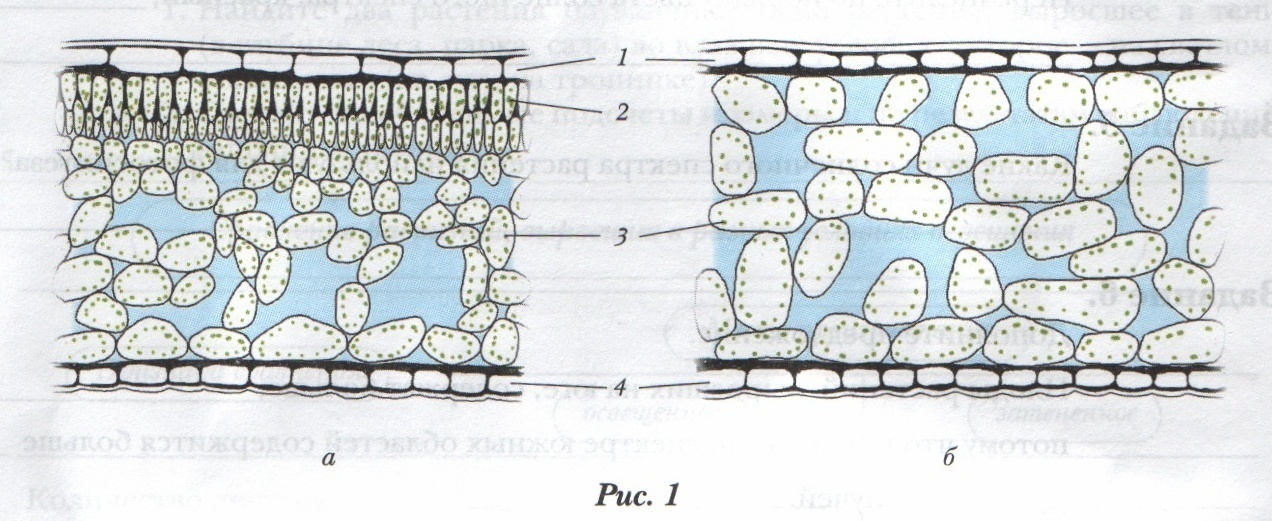 2. Рассмотрите под микроскопом микропрепараты поперечных срезов светового и теневого листьев сирени обыкновенной. Сравните толщину кутикулы у клеток верхней эпидермы. Найдите столбчатую ткань, губчатую ткань с воздухоносными полостями. Сравните препарат с рисунком.3. Сравните строение светового и теневого листьев сирени обыкновенной. Заполните таблицу4. Сделайте вывод о связи строения листа с его функцией, и его расположением относительно направления световых лучей.Тема 3Опыт в домашних условиях.«Влияние температуры на рост растения»Оборудование: семена пшеницы, три вазона с почвой и поддонами.Ход работыВ вазоны с почвой посейте семена пшеницы.Первый вазон поставьте в такое место, где бы температура была 5*С, второй вазон – в место с температурой 20*С, третий вазон – в место с температурой 30*С.Поливайте почву одинаковым количеством воды. Условия освещенности должны быть одинаковыми.В течение 3-4недель наблюдайте за развитием и ростом растений. Сделайте вывод о влиянии температуры на рост и развитие растений.Приготовьте сообщение о закладке опыта, его проведении и результатах. На уроке во время сообщения продемонстрируйте результаты опыта.Тема 4Опыт в домашних условиях.«Влияние воды на рост растения»Оборудование: семена пшеницы, шесть вазонов с почвой и поддонами.Ход работы1.В вазоны с почвой посейте семена пшеницы.2.Вазоны с высеянными в них семенами поставьте в светлое место.3.Поливайте почву ежедневно: в первый вазон – 5см3; во второй вазон – 15 см3; в третий вазон – 30 см3; в четвертый вазон – 60 см3; в пятый вазон – 100 см3; в шестой вазон – 150 см3. Если перед поливом в поддоне обнаружится вода, то слейте ее.4.В течение 3-4недель наблюдайте за развитием и ростом растений. Сделайте вывод о влиянии воды на рост и развитие растений.5.Приготовьте сообщение о закладке опыта, его проведении и результатах. На уроке во время сообщения продемонстрируйте результаты опыта.Лабораторная работа«Сравнение анатомических особенностей растений различных экологических групп по отношению к влаге»Цель: познакомить учащихся с особенностями анатомического строения растений разных экологических групп по отношению к влаге и подвести к выводу о связи строения органов растения с условиями их местообитания.Материалы и оборудование: гербарии растений разных  экологических групп по отношению к влаге, живые комнатные растения этих экологических групп, микроскопы, дополнительный материал.Справочный материал.  Внешний облик и строение растения всегда связано с приспособлением к тем или иным условиям водоснабжения. Различают экологические группы растений: гидатофиты – растения, полностью погруженные в воду, укореняющиеся в грунте или свободно плавающие в толще или на поверхности воды (элодея, кувшинка, кубышка). Гидрофиты – наземно-водные или частично погруженные в воду растения, растущие по берегам водоемов на мелководьях (тростник, стрелолист). Гигрофиты – наземные растения, обитающие в условиях повышенной влажности почвы или воздуха (лютик ползучий, череда). Мезофиты – растения, произрастающие в условиях умеренного увлажнения (растения лугов). Ксерофиты – растения засушливых мест обитания (растения степей, пустынь).Ход работыРассмотрите растения на гербарных образцах. Опишите их морфологические особенности, указанные в отчетной таблице.Изготовьте микропрепараты кожицы листа.Подготовьте микроскоп к работе.Рассмотрите изготовленные вами микропрепараты, обращая внимание на признаки, которые указаны в отчетной таблице.Результаты своего исследования занесите в таблицу и определите, к какой экологической группе по отношению к влаге относятся те или иные растения.По результатам работы сформулируйте вывод и запишите его в тетрадь.Контрольные вопросыЧем отличаются плавающие и подводные листья кувшинки?Как водные растения приспособлены к недостатку воздуха?Почему у водных растений слабо развита механическая и проводящая ткани?Какова роль кутикулы на эпидерме листьев?Какие особенности листа ковыля уменьшают расход воды?Какова роль волосков на листьях ксерофитов? Тема 5Лабораторная работа.«Приспособленность растений к опылению и распространению ветром»Цель работы: изучить приспособления растений к опылению и распространению ветром.Материалы. Гербарий цветущих растений, коллекция плодов и семян, распространяемых ветром, рисунки.Справочный материал. Анемохория – распространение плодов и семян при помощи ветра.Ход работы1.Рассмотрите гербарий цветущих растений, рисунки.2. Рассмотрите растения с ветроопыляемыми цветками. Почему все они собраны в соцветия?3. Найдите в тексте учебника описание особенностей ветроопыляемых цветков. Сравните цветки пырея  или тимофеевки с цветками лютика или шиповника.4. Используйте для сравнения рисунки в учебнике.5. По внешнему виду определите способ распространения плодов и семян и выпишите названия растений, распространяемых ветром.Выполни задание:Каковы особенности ветроопыляемых растений? Нужный ответ подчеркните.Цветки крупные, околоцветник невзрачный, мелкие цветки собраны в соцветие, соцветия имеют гибкую ось, цветение происходит до распускания листьев, пыльца липкая, околоцветник яркий, цветки без нектара, рыльца цветков сильно опушены, цветки с большим количеством нектара, пыльца легкая, сухая.Лабораторная работа«Определение степени запыленности воздуха»Оборудование: коробки для сбора листьев, химические стаканы, пинцет, воронка, фильтры, листья деревьев и кустарников, вода, маркер.Ход работы1.Найдите растения одного вида: растущие у дороги, в 10- от дороги, в глубине парка или участка.2. Сорвите с каждого растения по 5-6листьев с черешком и положите их в пронумерованные коробки.3. Пронумеруйте стаканы, положите в них листья из соответствующих коробок. Промойте листья в стаканах с одинаковым количеством воды. Сравните степень помутнения воды. Поочередно профильтруйте воду из каждого стакана. Сравните количество осадка на фильтре. Результаты занесите в таблицу.Загрязнение растений4. Сделайте вывод о степени загрязнения растений в зависимости от места произрастания.5. Почему не рекомендуется вырубать деревья под окнами домов, выходящими на проезжую часть?Тема 6Домашняя практическая работа.«Влияние механического состава почвы на прорастание семян».Оборудование: три цветочных горшка, проросшие семена гороха или фасоли, дневник наблюдения.Ход работы.1.Наполните один горшок песком, второй глиной, третий перегноем. В каждый из них высейте одинаковое количество проросших семян на глубину .2.Поставьте горшки в теплое освещенное место и регулярно поливайте посевы одинаковым количеством воды комнатной температуры.3.Наблюдайте за появлением всходов, ростом и развитием проростков в течение 3-4недель и ведите дневник.4.Сделайте вывод о влиянии механического состава почвы на рост и развитие проростка.Дневник наблюденийТема 11Лабораторная работа«Онтогенез травянистого многолетнего растения»Цель: формировать понятие онтогенез, возраст, возрастное состояние; Методические рекомендации. В качестве объекта для лабораторной работы рекомендуется использовать многолетнее травянистое растение, т.к. у него наиболее полно выражены все периоды онтогенеза и возрастные состояния. По ходу работы ученики используют рисунки и текст § 44 учебника.Материал и оборудование: раздаточный гербарий растений разных возрастных состояний.Справочный материал. Онтогенез – индивидуальное развитие организма. Его делят на возрастные периоды, характеризующиеся структурно-физиологическими особенностями: зародышевый, молодости, зрелости, старости.  Период жизни растений, в свою очередь, делят на более короткие этапы, возрастные состояния, каждое из которых обладает характерными особенностями внешнего вида и строения.Ход работыЗадание 1. Изучить онтогенез травянистого многолетнего растения..1.Рассмотрите рисунок в учебном пособии, обратите внимание на внешние признаки особей разных возрастных групп.2.Заполните таблицу, кратко отметив признаки каждого возрастного состояния.Задание 2. Сделать схематичные рисунки изученных групп растений. На схеме отразить качественные признаки каждого возрастного состояния.Задание 3. По результатам работы сформулируйте вывод и запишите его в тетрадь.Контрольные вопросыВ каком возрастном состоянии особи наиболее сильно влияют на среду?В каком возрастном состоянии особи наиболее способны выдержать конкуренцию со стороны соседних растений и засушливые условия?Как изменяются приспособительные возможности растения со сменой возрастных состояний?Тема 12Практическая работа.«Воздействие человека на растительность на разных этапах развития общества»Оборудование. Дополнительная литература.Ход работыПрочитайте дополнительную литературу.Заполните таблицу.Воздействие человека на растительностьСделайте вывод о влиянии человека  на растительность.Тема 13Практическая работа. «Сравнение жизненных форм особей одуванчика из разных экологических условий»Материал и оборудование. Образцы одуванчика лекарственного из разных биотопов: выросшие на придорожном участке с плотной почвой и на затененном участке с рыхлой почвой.Справочный материал. Жизненная форма растений – облик растения или группы растений, сформированный в их онтогенезе как результат приспособления к условиям среды обитания.   Классификация жизненных форм растений основана на особенностях побега: его строении, развития, ритма, длительности жизни скелетных осей и направления их роста в тех или иных условиях окружающей среды.Методические рекомендации. Материал для лабораторной работы может быть собран учащимися самостоятельно. Особи одуванчика выкапываются полностью. Растения сравниваются, измеряются и зарисовываются.Ход работы1.Рассмотреть особи одуванчика, выросшие в разных экологических условиях.2.Сравните внешний вид особей одуванчика лекарственного и определите жизненную форму. Данные занесите в таблицу.3.Зарисовать растения, выросшие в различных условиях. Обратить внимание на особенности строения надземной и подземной частей обеих особей.4. По результатам работы сформулируйте вывод и запишите его в тетрадь.Тема 14Практическая работа. «Моделирование природного сообщества»Цель: сформировать понятие о биогеоценозе, научить учащихся видеть взаимосвязи между организмами и окружающей средой»Методические рекомендации. Выполняя эту работу, учащиеся строят модель одного из природных сообществ (лес, луг, степь, водоем). Присутствие того или иного организма должно быть обоснованно. Ученики работают по группам, выбирая понравившееся сообщество.Материал и оборудование. Заготовленные заранее шаблоны живых организмов сообщества (деревья, кустарники, травы и тд.); стрелки разного цвета, чтобы показать взаимоотношения соответствующего типа (пищевые, средообразующие, симбиотические и др).Ход работыЗадание 1  Построить модель растительного сообщества (фитоценоз)1.Расположите деревья, кустарники, травы соответственно ярусам, которые они занимают в сообществе.2. Покажите стрелками взаимоотношения между организмами.Задание 2  «Населить» фитоценоз грибами, лишайниками и животными. 1.Расположите грибы, лишайники и всех животных в фитоценозе, учитывая их взаимоотношения между собой и с растениями.2. Покажите стрелками взаимоотношения между организмами.Задание 3. Выписать в тетрадь несколько примеров типов взаимоотношений.По результатам работы сформулируйте вывод.Контрольные вопросыПочему в растительном сообществе выделяется несколько ярусов?Какие виды взаимоотношений можно выделить в биогеоценозе?Почему животные, например птицы, в сообществе живут по ярусам? Какое это имеет экологическое значение?7 классТема 1. Экология животных: раздел науки и учебный предмет (1ч)Экология животных как раздел науки. Биосферная роль животных на планете Земля. Многообразие влияния животных на окружающую среду. Особенности взаимодействия животных с окружающей средой. Экология животных как учебный предмет.Основные понятия: экология животных, биосферная роль животных, взаимосвязь животных с окружающей средой.Тема 2. Условия существования животных (4ч)Многообразие условий обитания. Среды жизни. Взаимосвязи организма и среды обитания. Предельные условия существования животных.Основные понятия: среда обитания, условия существования, изменчивость условий, автотрофы, гетеротрофы, пассивное питание, активное питание.Экскурсия. Условия обитания животных. Тема 3. Среды жизни (5ч)Наземная среда обитания. Животный мир суши. Особенность условий обитания и разнообразие животных тундры, лесов умеренной зоны, степей, саванн и прерий, пустынь, тропических лесов, горных областей.Водная среда обитания. Условия обитания животных в воде. Отличия от условий обитания на суше. Приспособление животных к жизни в воде. Особенности жизни животных в морях и океанах, в пресных водоемах.Почва как среда обитания животных. Животный мир почвы. Приспособления у животных к жизни в почве. Почвенные животные и плодородие почвы.Живой организм как среда обитания животных. Приспособления у животных к жизни в живых организмах.Основные понятия: видовое разнообразие, природно-химические зоны Земли, суша, водоемы как жилище, бентос, планктон, почва как специфическая среда обитания животных.Тема 4. Жилища в жизни животных (1ч)Жилище как среда обитания и одно из важнейших условий существования животных. Разнообразие жилищ.Основные понятия: жилище животного, многообразие жилищ: дупло, нора, логово, лежбище, лежка, гнездо.Тема 5. Биотические экологические факторы в жизни животных (Зч)Животные и растения. Взаимное влияние животных и растений. Значение животных в жизни растений. Растения в жизни животных.Взаимоотношения между животными. Внутривидовые взаимоотношения, связанные с размножением. Взаимоотношения между родителями и потомством. Групповой образ жизни, лидерство и подчиненность.Отношения между животными различных видов. Различные формы взаимодействия между животными. Пищевые связи. Хищники и жертвы. Отношения «паразит — хозяин». Нахлебничество. Квартирантство. Конкурентные и взаимовыгодные отношения между животными.Животные и микроорганизмы. Роль микроорганизмов в жизни животных. Бактериальные и грибковые заболевания животных.Основные понятия: внутривидовые взаимоотношения, территориальные взаимоотношения, жизненное пространство, хищник и жертва, пищевые связи, взаимное приспособление, сожительство, взаимопомощь.Тема 6. Свет в жизни животных (1ч)Отношение животных к свету. Свет как экологический фактор. Дневные и ночные животные. Особенности распространения животных в зависимости от светового режима.Основные понятия: органы зрения и органы свечения, дневные животные, ночные животные, световой режим.Тема 7. Вода в жизни животных (2 ч)Значение воды в жизни животных. Вода как необходимое условие жизни животных. Влажность как экологический фактор. Эко логические группы животных по отношению к воде. Приспособление животных к различным условиям влажности. Поступление воды в организм животного и ее выделение.Основные понятия: содержание воды, поступление воды в организм, выделение воды из организма.Лабораторная работа. Реакция дождевых червей на различную влажность почвы. Тема 8. Температура в жизни животных (2ч)Значение тепла для жизнедеятельности животных. Температура как экологический фактор. Экологические группы животных по отношению к теплу. Холоднокровные и теплокровные животные. Реакции животных на изменения температуры. Способы регуляции теплоотдачи у животных.Основные понятия: холоднокровные животные, двигательная активность, спячка, оцепенение, теплокровные животные. Лабораторная работа. Движение амебы при разных температурах. Тема 9. Кислород в жизни животных (1ч)Значение воздуха в жизни животных. Газовый состав и движение масс воздуха как экологические факторы в жизни животных. Кислород и углекислый газ в жизни животных. Приспособления у животных к извлечению кислорода из окружающей среды. Дыхание животных.Основные понятия: окисление, газовый состав атмосферы, содержание кислорода в воде, дыхание водных животных. Домашняя практическая работа. Сравнение приспособлений млекопитающих к воздушной и наземной средам жизни. Тема 10. Сезонные изменения в жизни животных (4 ч)Сезонные изменения в жизни животных как приспособление к меняющимся условиям существования. Оцепенение. Спячка. Приспособления морфологические, физиологические и поведенческие. Миграции как приспособление к сезонным изменениям условий обитания.Основные понятия: оцепенение, спячка, длина светового дня, миграции.Лабораторная работа. Влияние сезонных изменений на развитие насекомых.Домашняя практическая работа. Фенологические наблюдения за животными зимой и весной. Тема 11. Численность животных (3 ч)Популяции животных. Плотность популяции. Численность популяции. Колебания численности. Динамика численности различных животных.Основные понятия: область распространения, неоднородностьсреды, плотность населения, численность популяции, динамикачисленности.Лабораторная работа. Динамика численности дрозофилы.Тема 12. Изменения в животном мире Земли (6 ч)Многочисленные и малочисленные виды. Причины сокращения численности видов. Естественное и искусственное изменение условий обитания. Охрана животных.Животные и человек. История становления взаимоотношений человека и животных. Одомашнивание животных. Редкие и охраняемые животные. Красная книга. Охраняемые территории России и ряда зарубежных стран. Региональные охраняемые территории.Основные понятия: многочисленные виды, малочисленные виды, деятельность человека, загрязнения, Красная книга, исчезающие виды, охрана животных, жилье человека как среда обитания для животных, заказник, национальный парк. 8 классВведение (1 ч)Место курса «Экология человека. Культура здоровья» в группе дисциплин естественно-научного цикла. Значимость и практическая направленность курса.I. Окружающая среда и здоровье человека (7 ч)Экология человека как научное направление, включающее биологическую, социальную и прикладную составляющие. Классификация экологических факторов: абиотические, биотические, антропогенные.Человек как биосоциальное существо. Связь природной и социальной среды со здоровьем (физическим, психическим, социальным). Образ жизни. Здоровье. Здоровый образ жизни.История развития представлений о здоровом образе жизни. Этапы развития взаимоотношений человека с природой.Характеристика основных адаптивных типов человека. Расы человека: негроидная, европеоидная, монголоидная. Этнография.Климат и здоровье. Биометеорология. Экстремальные факторы: перегрузки, невесомость, электрические и магнитные поля, ионизирующая радиация.Вредные привычки, пагубные пристрастия: табакокурение, употребление алкоголя и наркотических веществ.Лабораторная работа. Оценка состояния здоровья. Проектная деятельность. История возникновения отдельных экологических проблем. Группы населения и природно-климатические условия. Климат и здоровье.II. Влияние факторов среды на функционирование систем органов (18 ч)1. Опорно-двигательная система (2 ч)Условия правильного формирования опорно-двигательной системы. Двигательная активность. Гиподинамия. Основные категории физических упражнений.Лабораторная работа. Оценка состояния физического здоровьяПроектная деятельность. Формирование навыков активного образа жизни.2. Кровь и кровообращение (2ч)Природные и антропогенные факторы, влияющие на состав крови. Гипоксия. Анемия. Изменение клеток иммунной системы. Онкологические заболевания. Аллергия. СПИД.Условия полноценного развития системы кровообращения. Юношеская гипертония. Профилактика нарушений деятельности органов кровообращения.Лабораторные работы. Оценка состояния противоинфекционного иммунитета. Реакция сердечно-сосудистой системы на физическую нагрузку.Проектная деятельность. Здоровье как главная ценность (вакцинация; помощь больным; показатели состояния здоровья).3. Дыхательная система (1ч)Правильное дыхание. Горная болезнь.Лабораторная работа. Влияние холода на частоту дыхательных движений.4. Пищеварительная система (4ч)Состав и значение основных компонентов пищи. Гиповитаминозы. Питьевой режим. Вредные примеси пищи, их воздействие на организм.Рациональное питание. Режим питания. Диета.Практическая работа. О чем может рассказать упаковка продукта.Проектная деятельность. Рациональное питание.5. Кожа (2ч)Воздействие на кожу солнечных лучей. Солнечное голодание. Правила пребывания на солнце. Закаливание. Роль кожи в терморегуляции.Проектная деятельность. Закаливание и уход за кожей.6. Нервная система. Высшая нервная деятельность (6 ч)Факторы, влияющие на развитие и функционирование нервной системы. Утомление, переутомление, стресс. Стрессоустойчивость и типы высшей нервной деятельности. Темпераменты. Биоритмы. Биологические часы. Гигиенический режим сна.Практическая работа. Развитие утомления. 7. Анализаторы (1ч)Профилактика нарушений функционирования зрительного анализатора, органов слуха и равновесия.Лабораторная работа. Воздействие шума на остроту слуха. Проектная деятельность. Бережное отношение к здоровью. III. Репродуктивное здоровье (8 ч)Половая система. Развитие организма (8ч)Половые железы. Вторичные половые признаки. Период полового созревания. Половая жизнь.Беременность. Факторы риска, влияющие на внутриутробное развитие.Заболевания, передающиеся половым путем. Значение ответственного поведения.Заключение (1 ч)Подведение итогов по курсу «Экология человека. Культура здоровья». Здоровье как одна из главных ценностей. Влияние биологических и социальных факторов на организм человека.9 класс1.Введение (1 ч)Цели и задачи курса. Начальное знакомство с глобальными проблемами взаимодействия человечества с природой. Представление о биосфере как системе.2. Влияние экологических факторов на развитие человечества (2 ч)Экологические (температура, влажность) факторы и их влияние на развитие человечества. Показатели состояния биосферы. Возможности человека и человечества к адаптации. Стихийные бедствия, чрезвычайные ситуации и человечество. Здоровье людей и ускорившийся ритм жизни.Основные понятия: показатели состояния биосферы, мониторинг, устойчивость биосферы, «спринтеры» и «стайеры», активная адаптация человечества, стихийное бедствие, чрезвычайная ситуация.Практическая работа. Игра «Человечество и лес».3. Воздействие человечества на биосферу (7ч)Потребности людей в питании, дыхании и размножении и участие человечества в концентрационной, газовой и транспортной функциях живого вещества. Производство пищи как биосферный процесс. Смена источников питания человечества на протяжении его развития. Положение А.М. Уголева об адекватном питании. Постоянство газового состава атмосферы. Загрязнение атмосферы человечеством. Чистый воздух — залог выживания человечества и биосферы в целом. Показатели изменения численности человечества (развитые и развивающиеся страны). Увеличение населения на Земле. Экологическое и технологическое воздействия человечества на биосферу. Значение генетической и негенетической информации для человечества. Нарушение человечеством круговоротов веществ и потоков энергии в биосфере. Экологические кризисы в истории человечества. Деятельность человека как фактор эволюции биосферы. Современный масштаб деятельности человечества. Глобальный экологический кризис. Экологические проблемы человечества и биосферы.Основные понятия: несбалансированное питание, адекватное питание, экологически чистая пища, производство пищи как биосферный процесс; динамическое равновесие в атмосфере, постоянство газового состава атмосферы; продолжительность жизни, рождаемость, смертность, естественный прирост населения; техносфера; глобальный экологический кризис.Практические работы. Игра «Альтернативные источники энергии», игра «Мировая торговля».4.Взаимосвязи между людьми (8 ч)Экологическое и социальное разнообразие человечества как показатели его устойчивости. Увеличение внутреннего разнообразия человечества и плотности населения в процессе развития человечества. Техногенный и традиционный типы развития обществ. Глобализация как фактор увеличения устойчивости человечества. Взаимодействие людей друг с другом на основе жизненных, социальных и идеальных потребностей. Формирование понятия о морали и нравственности в зависимости от качества потребностей общества. Понятие о биоэтике как новой этике взаимоотношений человечества с окружающей средой. Война и голод — основные социальные факторы, негативно влияющие на человечество. Проблема разоружения, проблема голода.Основные понятия: социосфера, глобализация; жизненные, социальные и идеальные потребности человека; биологический, общественный и творческий уровни развития потребностей, мораль и нравственность; биоэтика, жизнь как высшая ценность; экологическая ответственность, социальный фактор. Практические работы. Игра «Социальное разнообразие — условие устойчивости человеческого общества», игра «Я в классе, я в мире».5. Договор как фактор развития человечества (4ч)Эволюция механизмов договоренностей между людьми. Умение людей договариваться между собой как основной фактор в разрешении социальных и экологических конфликтов.Основные понятия: агрегация, договор, разрешение конфликтов, экологические конфликты.Практическая работа. Игра «Составление договора  «О правах  природы».6. Устойчивое развитие общества и природы (2ч)Перспективы устойчивого развития природы и общества. Концепция устойчивого развития.Основные понятия: устойчивое развитие, экологическое общество, концепция устойчивого развития.Практическая работа. Игра «План устойчивого развития в XXI веке».7. Человечество и информация о мире (4 ч)Становление разума. Разум и сознание как факторы преобразования человеком окружающего мира и основа развития человечества. Биосферная роль человека. Картины мира. Влияние представлений человечества о мире на его взаимоотношения с окружающей средой. Основные понятия: разум, сознание, биосферная роль человека; мифологическая, религиозная, классическая естественно-научная, вероятностная естественно-научная, системная естественнонаучная картины мира.Практическая работа. Дискуссия «Первичное производство и вторичная переработка».8. Познание мира и экологическое образование (5ч)Научно-технический прогресс. Осознание человечеством масштаба своей деятельности как фактора, усугубляющего экологический кризис. Учение В.И. Вернадского о биосфере. Учение о развитии ноосферы. Развитие экологического сознания в человечестве. Антропоцентрическое и экоцентрическое экологическое сознание. Экоцентрическая позиция как необходимое условие выживания и будущего развития человечества и биосферы в целом.Основные понятия: научно-техническая революция, наукоемкие технологии, глобальные проблемы человечества; учение о биосфере, ноосфера; экоцентрическое, антропоцентрическое экологическое сознание.Практическая работа. Дебаты «Экологическое образование должно стать обязательным во всех школах».9. Заключение (1ч)Значение экологических знаний для практической деятельностиТребования к уровню подготовки учащихся 6 класса по курсу «Экология растений»1. Называть основные экологические факторы в жизни растений. 2. Описывать различные условия существования, периоды жизни и возрастные состояния растений. 3. Приводить примеры различных растительных сообществ и их видового состава, различных жизненных форм растений. 4. Описывать и объяснять приспособление растений к различным экологическим факторам и влияние экологических факторов на жизнедеятельность растений. 5. Давать характеристику различным растительным сообществам, взаимосвязям внутри растительного сообщества, различным сезонным изменениям растений. 6. Определять антропогенное влияние на растительные сообщества, уровни жизненного состояния растений. 7. Объяснять значение различных экологических факторов для растений разных периодов жизни и возрастных состояний; для устойчивости растительных сообществ, видового разнообразия растений, разнообразия растительных сообществ. 8. Объяснять роль и значение растений, грибов и бактерий в круговороте веществ и непрерывности жизни. 9. Объяснять роль человека в охране растительного мира, в сохранении биоразнообразия растений. 10. Уметь прогнозировать изменения в развитии растительных сообществ и отдельных растений под воздействием усилившейся антропогенной нагрузки. 11. Применять знания об экологических факторах для повышения выживаемости комнатных и сельскохозяйственных растений.Требования к уровню подготовки учащихся 7 класса по курсу  «Экология животных»1. Называть и описывать ощущения от восприятия различных экологических факторов с помощью различных органов чувств. 2. Описывать многообразие условий обитания животных. Называть основные возрастные периоды в онтогенезе животных различных классов. 3. Приводить примеры экологического неблагополучия среди животных, различных форм взаимодействия между животными, разнообразия реакций животных на изменение раз-личных экологических факторов, редких и охраняемых животных своего региона. 4. Объяснять взаимовлияние экологических факторов и живых организмов, особенности распространения животных в зависимости от действия экологических факторов. 5. Давать характеристику основным видам приспособлений животных к различным экологическим факторам и их совокупности, основным средам обитания животных. 6. Объяснять взаимоотношения между животными разных видов, состояние популяций животных по динамике популяционных характеристик. 7. Объяснять значение различных экологических факторов для существования животных в экосистеме и для хозяйственных нужд человека; значение биоразнообразия животного мира для устойчивого развития экосистем. 8. Понимать роль и значение человека для сохранения разнообразных сред обитания животных, понимать роль человека в изменении численности отдельных видов животных и в уменьшении их биоразнообразия. 9. Объяснять роль и значение животных в распространении живого вещества на планете Земля. 10. Прогнозировать изменения в развитии животного мира Земли под воздействием природоохранной, селекционной, генно-инженерной деятельности человечества, а также деятельности по созданию клонов. 11. Применять знания по аутоэкологии животных для ухода за домашними и сельскохозяйственными животными. 12. Называть этические нормы взаимоотношений человека с живыми объектами природы.Требования к уровню подготовки учащихся 8 класса по курсу «Экология человека. Культура здоровья»В ходе изучения курса у учащихся формируются знания: • о взаимосвязи здоровья и образа жизни; • о воздействии природных и социальных факторов на организм человека; • о влиянии факторов окружающей среды на функционирование и развитие систем органов; • об основных условиях сохранения здоровья; • о факторах, укрепляющих здоровье в процессе развития человеческого организма; • о необходимости участия в охране окружающей среды. В результате усвоения учебного материала курса у учащихся формируются умения: • оценивать состояние здоровья; • находить связь между биосоциальными факторами среды и здоровьем человека; • соблюдать гигиенические правила (питания, дыхания, сна и др.), режим дня (двигательной активности, труда, отдыха и др.); • применять способы закаливания и ухода за кожей; • уменьшать вредное воздействие стресса и утомления; • проводить наблюдения и самонаблюдения.Требования к уровню подготовки учащихся 9 класса по курсу «Биосфера и человечество»1. Узнавать и различать научные и паранаучные тексты о влиянии различных экологических факторов и их совокупности на человека, и его здоровье.2. Описывать основные экологические проблемы своего региона и всего человечества.3. Уметь находить в различных источниках информации научные доказательства для объяснения экологических проблем.4. Различать научный, социальный и культурный контекст в описании экологических проблем человечества.5. Выделять случайные и закономерные характеристики во взаимоотношениях человечества с окружающим миром.6. Перечислять всеобщее и особенное во взаимоотношениях человека с окружающим миром.7. Объяснять значение устойчивого развития природы и человечества.8. Прогнозировать перспективы устойчивого развития природы и человечества.9. Проявлять устойчивый интерес к пониманию и разрешению региональных и глобальных экологических проблем.10. Проявлять активность в организации и проведении экологических акций.11. Сопоставлять взаимоотношения человека с окружающим миром в различных культурах с возможностью определения наиболее оптимальных для целей устойчивого развития биосферы.12. Уметь вести диалог и находить компромиссное решение не с точки зрения силы одной из противоборствующих сторон, а с позиции возможности устойчивого развития биосферы и сохранения жизни на Земле во всех ее проявлениях.Личностные, метапредметные и предметные результаты освоения курса экологииЛичностными результатами изучения предмета «Экология» являются:- Осознавать единство и целостность окружающего мира, возможности его познаваемости и объяснимости на основе достижений науки.- Постепенно выстраивать собственное целостное мировоззрение.- Осознавать потребность и готовность к самообразованию, в том числе и в рамках самостоятельной деятельности вне школы.- Оценивать жизненные ситуации с точки зрения безопасного образа жизни и сохранения здоровья.- Оценивать экологический риск взаимоотношений человека и природы.- Формировать  экологическое мышление: умение оценивать свою деятельность и поступки других людей с точки зрения сохранения окружающей среды – гаранта жизни и благополучия людей на Земле.Предметные результаты:  – Система знаний (основы экологического мировоззрения) об устойчивом развитии цивилизации, основных законах экологии, биосферосовместимых принципах деятельности человечества.- Осознание объективно существующих экологических возможностей и ограничений экономического развития и необходимости адаптации к ним применительно к учебным предметам, входящим в состав обязательных предметных областей.- Формирование исследовательских умений для мониторинга окружающей среды. Метапредметными результатами  являются:А) УУД (универсальные учебные действия) – совокупность способов действия учащегося (а также связанных с ними навыков учебной работы), обеспечивающих самостоятельное усвоение новых знаний, формирование умений, включая организацию этого процесса.Универсальный характер учебных действий проявляется в том, что они носят метапредметный характер; обеспечивают целостность общекультурного, личностного и познавательного развития и саморазвития личности; обеспечивают преемственность всех ступеней образовательного процесса; лежат в основе организации и регуляции любой деятельности учащегося независимо от её предметного содержания. Универсальные учебные действия обеспечивают этапы усвоения учебного содержания и формирования психологических способностей учащегося.В составе основных видов универсальных учебных действий, соответствующих ключевым целям общего образования, можно выделить четыре блока: 1) личностный; 2) регулятивный (включающий также действия саморегуляции); 3) познавательный; 4) коммуникативный.Б) Ключевые образовательные компетентности  – своеобразный «ключ» для формирования более узких предметных компетентностей:– общекультурная (способность познавать окружающий мир, ориентироваться в нём, ценностное осмысление природы, бережное отношение к культурно-историческому и природному наследию России, осмысление духовно-нравственных основ жизни человека и человечества, освоение научной картины мира);– учебно-познавательная (формирование функциональной грамотности учащихся в области организации самостоятельной познавательной деятельности, планирования, анализа, рефлексии, адекватной самооценки и целеполагания, способности переносить знания из одной области знаний в другую, умело применять их на практике);– информационная (умение работать с различными источниками информации, анализировать, систематизировать знания, формулировать выводы, обобщать, сохранять и передавать информацию, полученную из различных информационных источников (аудио-, видео-, электронная почта, СМИ, Интернет и др.);– социально-гражданская (практические умения по экологическому мониторингу, овладение навыками изучения и содействия решению экологических проблем своего города, способность принимать решения, ответственность за результат собственной деятельности); – коммуникативная (умение слышать и слушать друг друга, способность принять иную точку зрения или убедить собеседника в правильности собственной, быть контактным в различных социальных ситуациях, работать в команде для достижения общего результата);– личностного роста и развития (совершенствование личностных качеств, развитие психологической грамотности, способов физического, духовного и интеллектуального саморазвития, эмоциональной саморегуляции и самоподдержки, забота о здоровье, здоровый образ жизни, формирование внутренней экологической культуры, а также комплекса качеств, связанных с основами безопасной жизнедеятельности личности, осознание своей роли и предназначения, умение выбирать целевые и смысловые установки для своих действий и поступков, определяющих программу жизнедеятельности в целом);– экологическая (способность школьниками системно применять экологические знания и метапредметные умения для самостоятельной и коллективной деятельности при решении личностных и социально-значимых задач в соответствии с идеями устойчивого развития). Календарно -тематический план  по экологии для 6 класса.Поурочно-  тематическое планирование курса «Экология животных»в 7 классе.Поурочно-  тематическое планирование курса «Экология человека»в 8 классе.Календарно – тематическое планирование курса «Биосфера и человечество», 9 классСписок литературыдля учителя 5-7 класс:Винокурова Н.Ф. и др. Природопользование.- М.,1994.-255 с. Лобанова З.М. Основы экологии.- Барнаул,1997.-94 с. Опарин Р.В. Как организовать экологические исследования?. - Горно - Алтайск, 2002. - 70 с. Сапунов В.Б., Легков В.В. Основы экологии.-С.Пб.,1998.-136 с. для учащихся: Окружающая среда. Энциклопедический словарь-справочник.- М.,1993.-640 с. Агеева Г.А., Лаврова К.Г. Цветы в вашем доме. - Петрозаводск., 1992. -174 с. Алексеев С.В. и др. Практикум по экологии. - М.,1996.-192 с. Алексеев С.В. Экология.-С/П.,1999.-240 с. Атлас комнатных растений. -М., 2005.-432 с. Ашихмина Т.Я. Школьный экологический мониторинг.-М.,2000.-388 с. Верзилин Н.М. Путешествие с домашними растениями. М., 1951. -348 с. Миркин Б.М., Наумова Л.Г. Экология России.-М.,1995.-232 с. Новиков Ю.В. Природа и человек.-М.,1991.-223 с. Тавлинова Г.К. Цветы в комнате и на балконе. -Л.,1982. -192 с. Экология России. Хрестоматия. /Сост. Кузнецов В.Н./. - М., 1995. - с.221 - 243.8 классАрнольди И.А., Кондратьева И.И. Труд и здоровье подростка. М.: Медицина. 1982.Брехман И.И. Введение в валеологию – науку о здоровье. Л.: Наука, 1987.«Гигиена города». Г.П. Зарубин. М.: Медицина. 1990 г.«Гигиеническое обучение и воспитание  школьников». Е.И. Кальченко. М.: Просвещение. 1999г.«Здоровье человека – социальная ценность». Ю.П. Лисицын. М.: Мысль. 1999 г.«Как правильно питаться». И.М. Скурихин. М.: Агропромиздат. 1999 г.«Проблемы жизни в окружающей среде». Учеб.пособие. Саратов. 1995 г.«Человек и ландшафты». Ф.Н. Мильков. М. 1999 г.Литература, рекомендованная для учащихся:«Раздумья о здоровье». Н.М. Амосов. М.: Физкультура и спорт. 1987 г.«Окружающая среда и здоровье». Г.П. Зарубин. М.: Знание. 1999 г.«Проблемы экологии человека». С.М. Оплавин. М.: Наука. 1998 г.Зверев И.Д. Книга для чтения по анатомии, физиологии и гигиене человека. Для учащихся 9 классов средней школы. М.: Просвещение. 1989.«Экология города: урбоэкология».  Г.С. Камерилова. М.: Просвещение. 1998 г.Образовательные диски: «Экология» . 2004 г. Дрофа.«Большая энциклопедия Кирилла и Мефодия», 2001 г.9 класс:Суравегина И.Т., Сенкевич В.М. Как учить экологии: Кн.для учителя. –М.: Просвещение, 1995. -96с.: ил.Экологическое образование в Саратовской области: Сборник научно – методических работ/Под ред. канд. биол. Наук, доц. Ю.И. Буланого. – Саратов:Изд–во  ГосУНЦ «Колледж», 2003. -152с. Неделя экологии в школе/авт.-сост. Г.А. Фадеева. - Волгоград: Учитель,2007.-66с.Козлова Т.А., Мягкова А.Н., Сонин Н.И. Экология России. Дидактические материалы. Изд. 2 –е, перераб. И доп. – М., АО МДС, 1996 – 208с.Пасечник В.В. Школьный практикум. Экология. 10(11) кл. – 2-е изд., стереотип. – М.: Дрофа, 2001. -64с.Суравегина И.Т., Мамедов Н.М. Экология: задания, тесты: рабочая тетрадь. – М.: Школа – Пресс, 1996. – 176с.Криксунов Е.А., Пасечник В.В. Экология. 9 класс: Тематическое планирование: Методическое пособие. – 3- изд. – М.: Дрофа, 1998. -80с.Козлова Т.А., Сухова Т.С., Сивоглазова В.И. Экология: Книга для учителя.- М.: Школа – Пресс, 1996.- 1992с.   Я иду на урок биологии: Экология: Книга для учителя.- М.: Издательство «Первое сентября», 2002.- 240с.: ил.Криксунов Е.А. и др. Экология: 9 класс: Рабочая тетрадь/ Е.А. Криксунов,  Ю.Б. Королев, В.В. Пасечник. – М.: Дрофа, 1996. – 96с.: ил.Хабарова Е.А.,  Панова С.А. Экология в таблицах. 10(11) кл.: Справочное пособие.- 2-е изд.- М.: Дрофа, 2001.- 128с.Хабарова Е.И., Панова С.А. Экология в таблицах. 9 кл.: Справочное пособие. – М.: Дрофа, 1999.- 128с.Электронные пособия-интерактивные пособияСистематика и жизненные циклы растенийПозвоночные животные-виртуальная школа Кирилла и Мефодия6 класс Растения. Бактерии. Грибы7 класс Животные8 класс Человек и его здоровье10 класс Общая биология11 класс Общая биология-DVD- дискиВВСЭнциклопедия животныхКоллекция документальных фильмовИмператорский пингвинЛьвёнок ЛеоОрангутан  ОттоСлонёнок ЭбуКрокодил КарлТигрица ТараШимпанзе ЧарлиМорской слонСеверный оленьСтраус ОллиГорбатый китСурикатЖираф ДжоржБобёрПланета животныхЦарство русского медведяЖизнь млекопитающихДикая АфрикаДикая АвстралияДикий мир АмазонкиДжунглиМетодические пособияСправочные пособия СловариТесты для подготовки к ЕГЭТесты для подготовки к ГИАПрограммыМикропрепараты по курсу «Растения»Микропрепараты по курсу «Животные»Микропрепараты по курсу «Анатомия»Микропрепараты по курсу «Общая биология»Ручные лупыПредметные стеклаПокровные стеклаЛабораторная посудаТаблицы по экологии растенийПриродное сообщество соснового лесаПриродное сообщество елового  лесаПриродное сообщество смешанного  лесаПриродное сообщество широколиственного  лесаПриродное сообщество болотаПриродное сообщество лугаВозрастные состояния растенийДвижение растенийУМК по экологии по программе И.М. Швец  и В.Г. Бабенко Издательство «Вентана – Граф»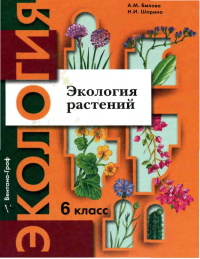 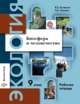 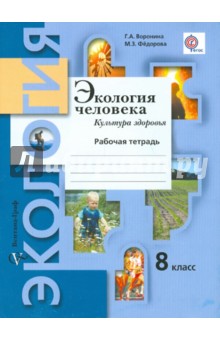 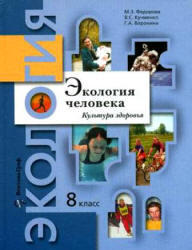 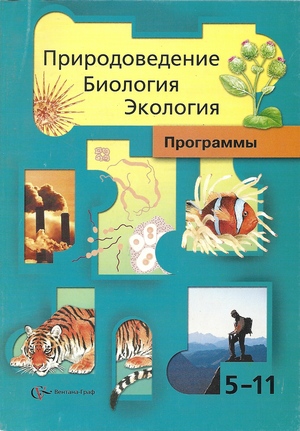 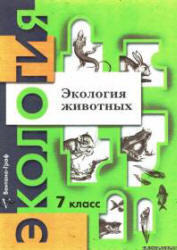 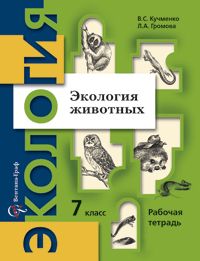 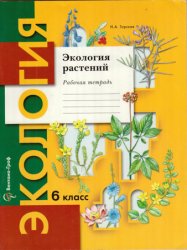 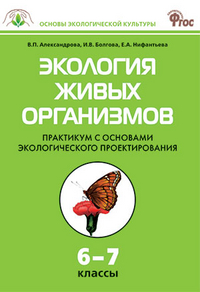 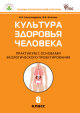 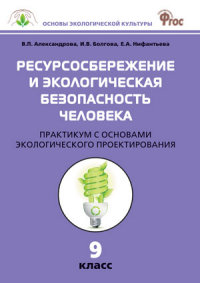 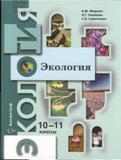 № Название темыКол-во часовТема 1.Экология растений: раздел науки и учебный предмет2чТема 2.Свет в жизни растений 3чТема 3.Тепло в жизни растений 3чТема 4.Вода в жизни растений 3чТема 5.Воздух в жизни растений 3чТема 6.Почва в жизни растений 3чТема 7.Животные и растения 2чТема 8.Влияние растений друг на друга 1чТема 9.Грибы и бактерии в жизни растений 2чТема 10.Сезонные изменения растений 2 чТема 11.Изменение растений в течение жизни 1чТема 12.Разнообразие условий существования и их влияние на разные этапы жизни растений 2чТема 13.Жизненные формы растений 1 чТема 14.  Растительные сообщества 3чТема 15.  Охрана растительного мира 3 чИтого:34 ч№ Название темыКол-во часовТема 1.Экология животных: раздел науки и учебный предмет  1чТема 2.Условия существования животных4чТема 3.Среды жизни5чТема 4.Жилища в жизни животных1чТема 5.Биотические экологические факторы в жизни животных3чТема 6.Свет в жизни животных3чТема 7.Вода в жизни животных2чТема 8.Температура в жизни животных2чТема 9.Кислород в жизни животных1чТема 10.Сезонные изменения в жизни животных1 чТема 11.Численность животных3чТема 12.Изменения в животном мире Земли6чИтого:34 чНазвание темыКоличество часовВведение1I. Окружающая среда и здоровье человека7II. Влияние факторов среды на функционирование систем органов                      II. Влияние факторов среды на функционирование систем органов                      1. Опорно-двигательная система22. Кровь и кровообращение23. Дыхательная система14. Пищеварительная система45. Кожа26. Нервная система. Высшая нервная деятельность67. Анализаторы1Всего18III. Репродуктивное здоровьеIII. Репродуктивное здоровьеПоловая система. Развитие организма8Итого34Название темыКоличество часов1 Введение1223 Воздействие человечества на биосферу74 Взаимосвязи между людьми85 Договор как фактор развития человечества46Устойчивое развитие общества и природы27Человечество и информация о мире48Познание мира и экологическое образование59Заключение1ИТОГО:34ПризнакиСветовой листТеневой листТолщина листаНаличие кутикулы на верхней эпидермеКоличество слоев столбчатой тканиТолщина столбчатой тканиВид растенияКорневая системаФорма и характер опушения (налета) на листьяхЭпидерма и кутикулаУстьица и их числоМякоть листаОбилие жилокОсобенности механической тканиНаличие аэренхимыЭкологическая группа растенийСтепень загрязнения листьевРастения растущие у дорогиРастения растущие в 10-15метрах от дорогиРастения паркаСильнаяСредняя СлабаяПочваДата всходовВысота побегаВысота побегаВысота побегаСостояние проростка (количество, размеры и цвет листьев) к концу 3 неделиПочваДата всходов1 неделя2 неделя3 неделяСостояние проростка (количество, размеры и цвет листьев) к концу 3 неделиПесчанаяГлинистаяПерегнойПериод онтогенезаВозрастное состояниеХарактерные признакиЗародышевыйПокоящиеся семенаМолодостиПроростокМолодостиЮношеское растениеМолодостиПолувзрослое вегетативное растениеМолодостиВзрослое вегетативное растениеЗрелостиМолодые цветущие растенияЗрелостиСредневозрастные цветущие растенияЗрелостиСтарые цветущие растенияСтаростиСтарческоеПериоды развития цивилизацииИзменения, происходившие в растительных сообществах в результате деятельности человека.ДоисторическийИсторический15-18 век20-21 векПоказателиОсоби, выросшие на придорожном участке с плотной почвой.Особи, выросшие на затененном участке с рыхлой почвой.Длина корневой системы,смБолее длиннаяБолее короткаяДиаметр корневой системы, смМеньшеБольшеТип корневой системыСтержневаяСмешанная: стержневая у материнского растения, мочковатая – у дочерних особейПреобладающий способ размноженияСеменнойВегетативный, корневыми отпрыскамиЖизненная формаСтержнекорневое растениеКорнеотпрысковое растение№урокаКалендарные срокиКалендарные срокиКалендарные срокиКалендарные срокиКалендарные срокиКалендарные срокиКалендарные срокиКалендарные срокиКалендарные срокиКалендарные срокиКалендарные срокиКалендарные срокиКалендарные срокиКалендарные срокиКалендарные срокиКалендарные срокиКалендарные срокиКалендарные срокиКалендарные срокиКалендарные срокиКалендарные срокиКалендарные срокиКалендарные срокиКалендарные срокиКалендарные срокиКалендарные срокиКалендарные срокиКалендарные срокиТема учебного занятияТема учебного занятияТема учебного занятияТема учебного занятияКол-во часовКол-во часовКол-во часовКол-во часовКол-во часовКол-во часовДеятельность ученикаДеятельность ученикаДеятельность ученикаДеятельность ученикаДеятельность ученикаДеятельность ученикаДеятельность ученикаДеятельность ученикаФормируемые УУДФормируемые УУДФормируемые УУДФормируемые УУД№урокапланпланпланпланпланпланпланпланпланпланпланпланпланпланпланпланпланпланпланпланфактфактфактфактфактфактфактфактТема учебного занятияТема учебного занятияТема учебного занятияТема учебного занятияКол-во часовКол-во часовКол-во часовКол-во часовКол-во часовКол-во часовДеятельность ученикаДеятельность ученикаДеятельность ученикаДеятельность ученикаДеятельность ученикаДеятельность ученикаДеятельность ученикаДеятельность ученикаФормируемые УУДФормируемые УУДФормируемые УУДФормируемые УУД№урока6а6а6а6б6б6б6б6б6б6б6б6б6б6в6в6в6в6в6в6в6а6б6б6б6б6в6в6вТема учебного занятияТема учебного занятияТема учебного занятияТема учебного занятияКол-во часовКол-во часовКол-во часовКол-во часовКол-во часовКол-во часовДеятельность ученикаДеятельность ученикаДеятельность ученикаДеятельность ученикаДеятельность ученикаДеятельность ученикаДеятельность ученикаДеятельность ученикаФормируемые УУДФормируемые УУДФормируемые УУДФормируемые УУДРаздел 1. Экология растений раздел науки и учебный предмет -2часа.Раздел 1. Экология растений раздел науки и учебный предмет -2часа.Раздел 1. Экология растений раздел науки и учебный предмет -2часа.Раздел 1. Экология растений раздел науки и учебный предмет -2часа.Раздел 1. Экология растений раздел науки и учебный предмет -2часа.Раздел 1. Экология растений раздел науки и учебный предмет -2часа.Раздел 1. Экология растений раздел науки и учебный предмет -2часа.Раздел 1. Экология растений раздел науки и учебный предмет -2часа.Раздел 1. Экология растений раздел науки и учебный предмет -2часа.Раздел 1. Экология растений раздел науки и учебный предмет -2часа.Раздел 1. Экология растений раздел науки и учебный предмет -2часа.Раздел 1. Экология растений раздел науки и учебный предмет -2часа.Раздел 1. Экология растений раздел науки и учебный предмет -2часа.Раздел 1. Экология растений раздел науки и учебный предмет -2часа.Раздел 1. Экология растений раздел науки и учебный предмет -2часа.Раздел 1. Экология растений раздел науки и учебный предмет -2часа.Раздел 1. Экология растений раздел науки и учебный предмет -2часа.Раздел 1. Экология растений раздел науки и учебный предмет -2часа.Раздел 1. Экология растений раздел науки и учебный предмет -2часа.Раздел 1. Экология растений раздел науки и учебный предмет -2часа.Раздел 1. Экология растений раздел науки и учебный предмет -2часа.Раздел 1. Экология растений раздел науки и учебный предмет -2часа.1(1)Что изучает экология растений.Что изучает экология растений.Что изучает экология растений.Что изучает экология растений.111111Работа с учебником, текстомРабота с учебником, текстомРабота с учебником, текстомРабота с учебником, текстомРабота с учебником, текстомРабота с учебником, текстомРабота с учебником, текстомРабота с учебником, текстомВыделять существенные свойства живого организма (Н), объяснять их взаимосвязь и значение (П).Объяснять причины приспособленности живых организмов (М).Характеризовать (Н) и применять на практике (П) научные методы для решения биологических задач.Сравнивать живые организмы и обнаруживать их сходство и отличия (П).Применять полученные знания и умения на уроках (Н) и в жизни (П).Метапредметные и личностные результаты:Л Осознавать единство и целостность окружающего мира. Постепенно выстраивать собственное целостное мировоззрение.П Формирование умения ориентироваться в учебнике, находить и использовать нужную информацию.Выделять существенные свойства живого организма (Н), объяснять их взаимосвязь и значение (П).Объяснять причины приспособленности живых организмов (М).Характеризовать (Н) и применять на практике (П) научные методы для решения биологических задач.Сравнивать живые организмы и обнаруживать их сходство и отличия (П).Применять полученные знания и умения на уроках (Н) и в жизни (П).Метапредметные и личностные результаты:Л Осознавать единство и целостность окружающего мира. Постепенно выстраивать собственное целостное мировоззрение.П Формирование умения ориентироваться в учебнике, находить и использовать нужную информацию.Выделять существенные свойства живого организма (Н), объяснять их взаимосвязь и значение (П).Объяснять причины приспособленности живых организмов (М).Характеризовать (Н) и применять на практике (П) научные методы для решения биологических задач.Сравнивать живые организмы и обнаруживать их сходство и отличия (П).Применять полученные знания и умения на уроках (Н) и в жизни (П).Метапредметные и личностные результаты:Л Осознавать единство и целостность окружающего мира. Постепенно выстраивать собственное целостное мировоззрение.П Формирование умения ориентироваться в учебнике, находить и использовать нужную информацию.Выделять существенные свойства живого организма (Н), объяснять их взаимосвязь и значение (П).Объяснять причины приспособленности живых организмов (М).Характеризовать (Н) и применять на практике (П) научные методы для решения биологических задач.Сравнивать живые организмы и обнаруживать их сходство и отличия (П).Применять полученные знания и умения на уроках (Н) и в жизни (П).Метапредметные и личностные результаты:Л Осознавать единство и целостность окружающего мира. Постепенно выстраивать собственное целостное мировоззрение.П Формирование умения ориентироваться в учебнике, находить и использовать нужную информацию.2(2)Окружающая среда. Экологические факторы.Окружающая среда. Экологические факторы.Окружающая среда. Экологические факторы.Окружающая среда. Экологические факторы.111111Работа с учебником, Составление календаря природыРабота с учебником, Составление календаря природыРабота с учебником, Составление календаря природыРабота с учебником, Составление календаря природыРабота с учебником, Составление календаря природыРабота с учебником, Составление календаря природыРабота с учебником, Составление календаря природыРабота с учебником, Составление календаря природыВыделять существенные свойства живого организма (Н), объяснять их взаимосвязь и значение (П).Объяснять причины приспособленности живых организмов (М).Характеризовать (Н) и применять на практике (П) научные методы для решения биологических задач.Сравнивать живые организмы и обнаруживать их сходство и отличия (П).Применять полученные знания и умения на уроках (Н) и в жизни (П).Метапредметные и личностные результаты:Л Осознавать единство и целостность окружающего мира. Постепенно выстраивать собственное целостное мировоззрение.П Формирование умения ориентироваться в учебнике, находить и использовать нужную информацию.Выделять существенные свойства живого организма (Н), объяснять их взаимосвязь и значение (П).Объяснять причины приспособленности живых организмов (М).Характеризовать (Н) и применять на практике (П) научные методы для решения биологических задач.Сравнивать живые организмы и обнаруживать их сходство и отличия (П).Применять полученные знания и умения на уроках (Н) и в жизни (П).Метапредметные и личностные результаты:Л Осознавать единство и целостность окружающего мира. Постепенно выстраивать собственное целостное мировоззрение.П Формирование умения ориентироваться в учебнике, находить и использовать нужную информацию.Выделять существенные свойства живого организма (Н), объяснять их взаимосвязь и значение (П).Объяснять причины приспособленности живых организмов (М).Характеризовать (Н) и применять на практике (П) научные методы для решения биологических задач.Сравнивать живые организмы и обнаруживать их сходство и отличия (П).Применять полученные знания и умения на уроках (Н) и в жизни (П).Метапредметные и личностные результаты:Л Осознавать единство и целостность окружающего мира. Постепенно выстраивать собственное целостное мировоззрение.П Формирование умения ориентироваться в учебнике, находить и использовать нужную информацию.Выделять существенные свойства живого организма (Н), объяснять их взаимосвязь и значение (П).Объяснять причины приспособленности живых организмов (М).Характеризовать (Н) и применять на практике (П) научные методы для решения биологических задач.Сравнивать живые организмы и обнаруживать их сходство и отличия (П).Применять полученные знания и умения на уроках (Н) и в жизни (П).Метапредметные и личностные результаты:Л Осознавать единство и целостность окружающего мира. Постепенно выстраивать собственное целостное мировоззрение.П Формирование умения ориентироваться в учебнике, находить и использовать нужную информацию.Раздел 2. Свет в жизни растений -3часа.Раздел 2. Свет в жизни растений -3часа.Раздел 2. Свет в жизни растений -3часа.Раздел 2. Свет в жизни растений -3часа.Раздел 2. Свет в жизни растений -3часа.Раздел 2. Свет в жизни растений -3часа.Раздел 2. Свет в жизни растений -3часа.Раздел 2. Свет в жизни растений -3часа.Раздел 2. Свет в жизни растений -3часа.Раздел 2. Свет в жизни растений -3часа.Раздел 2. Свет в жизни растений -3часа.Раздел 2. Свет в жизни растений -3часа.Раздел 2. Свет в жизни растений -3часа.Раздел 2. Свет в жизни растений -3часа.Раздел 2. Свет в жизни растений -3часа.Раздел 2. Свет в жизни растений -3часа.Раздел 2. Свет в жизни растений -3часа.Раздел 2. Свет в жизни растений -3часа.Раздел 2. Свет в жизни растений -3часа.Раздел 2. Свет в жизни растений -3часа.Раздел 2. Свет в жизни растений -3часа.Раздел 2. Свет в жизни растений -3часа.3(1)Свет в жизни растений. Фотосинтез.Свет в жизни растений. Фотосинтез.Свет в жизни растений. Фотосинтез.Свет в жизни растений. Фотосинтез.111111Работа с учебником, текстом, выступление учащихсяРабота с учебником, текстом, выступление учащихсяРабота с учебником, текстом, выступление учащихсяРабота с учебником, текстом, выступление учащихсяРабота с учебником, текстом, выступление учащихсяРабота с учебником, текстом, выступление учащихсяРабота с учебником, текстом, выступление учащихсяРабота с учебником, текстом, выступление учащихсяОбъяснять причины приспособленности живых организмов (М).Выделять существенные признаки строения (Н) и жизнедеятельности (П) основных царств живой природы.Характеризовать (Н) и применять на практике (П) научные методы для решения биологических задач.Сравнивать живые организмы и обнаруживать их сходство и отличия (П).Применять полученные знания и умения на уроках (Н) и в жизни (П).Метапредметные и личностные результаты:Л Осознавать единство и целостность окружающего мира. Постепенно выстраивать собственное целостное мировоззрение.Формирование умения анализировать, сравнивать, классифицировать и обобщать факты и явления; выявлять причины и следствия простых явлений К Формирование умения слушать и понимать речь других людей.Формирование умения самостоятельно организовывать учебное взаимодействие при работе в паре.Р Формирование умения самостоятельно обнаруживать и формировать учебную проблему, определять цель учебной деятельности (формулировка вопроса урока).Формирование умения в диалоге с учителем совершенствовать самостоятельно выработанные критерии оценки.Объяснять причины приспособленности живых организмов (М).Выделять существенные признаки строения (Н) и жизнедеятельности (П) основных царств живой природы.Характеризовать (Н) и применять на практике (П) научные методы для решения биологических задач.Сравнивать живые организмы и обнаруживать их сходство и отличия (П).Применять полученные знания и умения на уроках (Н) и в жизни (П).Метапредметные и личностные результаты:Л Осознавать единство и целостность окружающего мира. Постепенно выстраивать собственное целостное мировоззрение.Формирование умения анализировать, сравнивать, классифицировать и обобщать факты и явления; выявлять причины и следствия простых явлений К Формирование умения слушать и понимать речь других людей.Формирование умения самостоятельно организовывать учебное взаимодействие при работе в паре.Р Формирование умения самостоятельно обнаруживать и формировать учебную проблему, определять цель учебной деятельности (формулировка вопроса урока).Формирование умения в диалоге с учителем совершенствовать самостоятельно выработанные критерии оценки.Объяснять причины приспособленности живых организмов (М).Выделять существенные признаки строения (Н) и жизнедеятельности (П) основных царств живой природы.Характеризовать (Н) и применять на практике (П) научные методы для решения биологических задач.Сравнивать живые организмы и обнаруживать их сходство и отличия (П).Применять полученные знания и умения на уроках (Н) и в жизни (П).Метапредметные и личностные результаты:Л Осознавать единство и целостность окружающего мира. Постепенно выстраивать собственное целостное мировоззрение.Формирование умения анализировать, сравнивать, классифицировать и обобщать факты и явления; выявлять причины и следствия простых явлений К Формирование умения слушать и понимать речь других людей.Формирование умения самостоятельно организовывать учебное взаимодействие при работе в паре.Р Формирование умения самостоятельно обнаруживать и формировать учебную проблему, определять цель учебной деятельности (формулировка вопроса урока).Формирование умения в диалоге с учителем совершенствовать самостоятельно выработанные критерии оценки.Объяснять причины приспособленности живых организмов (М).Выделять существенные признаки строения (Н) и жизнедеятельности (П) основных царств живой природы.Характеризовать (Н) и применять на практике (П) научные методы для решения биологических задач.Сравнивать живые организмы и обнаруживать их сходство и отличия (П).Применять полученные знания и умения на уроках (Н) и в жизни (П).Метапредметные и личностные результаты:Л Осознавать единство и целостность окружающего мира. Постепенно выстраивать собственное целостное мировоззрение.Формирование умения анализировать, сравнивать, классифицировать и обобщать факты и явления; выявлять причины и следствия простых явлений К Формирование умения слушать и понимать речь других людей.Формирование умения самостоятельно организовывать учебное взаимодействие при работе в паре.Р Формирование умения самостоятельно обнаруживать и формировать учебную проблему, определять цель учебной деятельности (формулировка вопроса урока).Формирование умения в диалоге с учителем совершенствовать самостоятельно выработанные критерии оценки.4(2)Экологические группы растений по отношению к свету.Экологические группы растений по отношению к свету.Экологические группы растений по отношению к свету.Экологические группы растений по отношению к свету.111111Работа с учебником, текстом. Отвечать на вопросы учителяРабота с учебником, текстом. Отвечать на вопросы учителяРабота с учебником, текстом. Отвечать на вопросы учителяРабота с учебником, текстом. Отвечать на вопросы учителяРабота с учебником, текстом. Отвечать на вопросы учителяРабота с учебником, текстом. Отвечать на вопросы учителяРабота с учебником, текстом. Отвечать на вопросы учителяРабота с учебником, текстом. Отвечать на вопросы учителяОбъяснять причины приспособленности живых организмов (М).Выделять существенные признаки строения (Н) и жизнедеятельности (П) основных царств живой природы.Характеризовать (Н) и применять на практике (П) научные методы для решения биологических задач.Сравнивать живые организмы и обнаруживать их сходство и отличия (П).Применять полученные знания и умения на уроках (Н) и в жизни (П).Метапредметные и личностные результаты:Л Осознавать единство и целостность окружающего мира. Постепенно выстраивать собственное целостное мировоззрение.Формирование умения анализировать, сравнивать, классифицировать и обобщать факты и явления; выявлять причины и следствия простых явлений К Формирование умения слушать и понимать речь других людей.Формирование умения самостоятельно организовывать учебное взаимодействие при работе в паре.Р Формирование умения самостоятельно обнаруживать и формировать учебную проблему, определять цель учебной деятельности (формулировка вопроса урока).Формирование умения в диалоге с учителем совершенствовать самостоятельно выработанные критерии оценки.Объяснять причины приспособленности живых организмов (М).Выделять существенные признаки строения (Н) и жизнедеятельности (П) основных царств живой природы.Характеризовать (Н) и применять на практике (П) научные методы для решения биологических задач.Сравнивать живые организмы и обнаруживать их сходство и отличия (П).Применять полученные знания и умения на уроках (Н) и в жизни (П).Метапредметные и личностные результаты:Л Осознавать единство и целостность окружающего мира. Постепенно выстраивать собственное целостное мировоззрение.Формирование умения анализировать, сравнивать, классифицировать и обобщать факты и явления; выявлять причины и следствия простых явлений К Формирование умения слушать и понимать речь других людей.Формирование умения самостоятельно организовывать учебное взаимодействие при работе в паре.Р Формирование умения самостоятельно обнаруживать и формировать учебную проблему, определять цель учебной деятельности (формулировка вопроса урока).Формирование умения в диалоге с учителем совершенствовать самостоятельно выработанные критерии оценки.Объяснять причины приспособленности живых организмов (М).Выделять существенные признаки строения (Н) и жизнедеятельности (П) основных царств живой природы.Характеризовать (Н) и применять на практике (П) научные методы для решения биологических задач.Сравнивать живые организмы и обнаруживать их сходство и отличия (П).Применять полученные знания и умения на уроках (Н) и в жизни (П).Метапредметные и личностные результаты:Л Осознавать единство и целостность окружающего мира. Постепенно выстраивать собственное целостное мировоззрение.Формирование умения анализировать, сравнивать, классифицировать и обобщать факты и явления; выявлять причины и следствия простых явлений К Формирование умения слушать и понимать речь других людей.Формирование умения самостоятельно организовывать учебное взаимодействие при работе в паре.Р Формирование умения самостоятельно обнаруживать и формировать учебную проблему, определять цель учебной деятельности (формулировка вопроса урока).Формирование умения в диалоге с учителем совершенствовать самостоятельно выработанные критерии оценки.Объяснять причины приспособленности живых организмов (М).Выделять существенные признаки строения (Н) и жизнедеятельности (П) основных царств живой природы.Характеризовать (Н) и применять на практике (П) научные методы для решения биологических задач.Сравнивать живые организмы и обнаруживать их сходство и отличия (П).Применять полученные знания и умения на уроках (Н) и в жизни (П).Метапредметные и личностные результаты:Л Осознавать единство и целостность окружающего мира. Постепенно выстраивать собственное целостное мировоззрение.Формирование умения анализировать, сравнивать, классифицировать и обобщать факты и явления; выявлять причины и следствия простых явлений К Формирование умения слушать и понимать речь других людей.Формирование умения самостоятельно организовывать учебное взаимодействие при работе в паре.Р Формирование умения самостоятельно обнаруживать и формировать учебную проблему, определять цель учебной деятельности (формулировка вопроса урока).Формирование умения в диалоге с учителем совершенствовать самостоятельно выработанные критерии оценки.5(3)Приспособления зеленых растений к использованию света.Приспособления зеленых растений к использованию света.Приспособления зеленых растений к использованию света.Приспособления зеленых растений к использованию света.111111Работа с учебником, текстом. Отвечать на вопросы учителяРабота с учебником, текстом. Отвечать на вопросы учителяРабота с учебником, текстом. Отвечать на вопросы учителяРабота с учебником, текстом. Отвечать на вопросы учителяРабота с учебником, текстом. Отвечать на вопросы учителяРабота с учебником, текстом. Отвечать на вопросы учителяРабота с учебником, текстом. Отвечать на вопросы учителяРабота с учебником, текстом. Отвечать на вопросы учителяОбъяснять причины приспособленности живых организмов (М).Выделять существенные признаки строения (Н) и жизнедеятельности (П) основных царств живой природы.Характеризовать (Н) и применять на практике (П) научные методы для решения биологических задач.Сравнивать живые организмы и обнаруживать их сходство и отличия (П).Применять полученные знания и умения на уроках (Н) и в жизни (П).Метапредметные и личностные результаты:Л Осознавать единство и целостность окружающего мира. Постепенно выстраивать собственное целостное мировоззрение.Формирование умения анализировать, сравнивать, классифицировать и обобщать факты и явления; выявлять причины и следствия простых явлений К Формирование умения слушать и понимать речь других людей.Формирование умения самостоятельно организовывать учебное взаимодействие при работе в паре.Р Формирование умения самостоятельно обнаруживать и формировать учебную проблему, определять цель учебной деятельности (формулировка вопроса урока).Формирование умения в диалоге с учителем совершенствовать самостоятельно выработанные критерии оценки.Объяснять причины приспособленности живых организмов (М).Выделять существенные признаки строения (Н) и жизнедеятельности (П) основных царств живой природы.Характеризовать (Н) и применять на практике (П) научные методы для решения биологических задач.Сравнивать живые организмы и обнаруживать их сходство и отличия (П).Применять полученные знания и умения на уроках (Н) и в жизни (П).Метапредметные и личностные результаты:Л Осознавать единство и целостность окружающего мира. Постепенно выстраивать собственное целостное мировоззрение.Формирование умения анализировать, сравнивать, классифицировать и обобщать факты и явления; выявлять причины и следствия простых явлений К Формирование умения слушать и понимать речь других людей.Формирование умения самостоятельно организовывать учебное взаимодействие при работе в паре.Р Формирование умения самостоятельно обнаруживать и формировать учебную проблему, определять цель учебной деятельности (формулировка вопроса урока).Формирование умения в диалоге с учителем совершенствовать самостоятельно выработанные критерии оценки.Объяснять причины приспособленности живых организмов (М).Выделять существенные признаки строения (Н) и жизнедеятельности (П) основных царств живой природы.Характеризовать (Н) и применять на практике (П) научные методы для решения биологических задач.Сравнивать живые организмы и обнаруживать их сходство и отличия (П).Применять полученные знания и умения на уроках (Н) и в жизни (П).Метапредметные и личностные результаты:Л Осознавать единство и целостность окружающего мира. Постепенно выстраивать собственное целостное мировоззрение.Формирование умения анализировать, сравнивать, классифицировать и обобщать факты и явления; выявлять причины и следствия простых явлений К Формирование умения слушать и понимать речь других людей.Формирование умения самостоятельно организовывать учебное взаимодействие при работе в паре.Р Формирование умения самостоятельно обнаруживать и формировать учебную проблему, определять цель учебной деятельности (формулировка вопроса урока).Формирование умения в диалоге с учителем совершенствовать самостоятельно выработанные критерии оценки.Объяснять причины приспособленности живых организмов (М).Выделять существенные признаки строения (Н) и жизнедеятельности (П) основных царств живой природы.Характеризовать (Н) и применять на практике (П) научные методы для решения биологических задач.Сравнивать живые организмы и обнаруживать их сходство и отличия (П).Применять полученные знания и умения на уроках (Н) и в жизни (П).Метапредметные и личностные результаты:Л Осознавать единство и целостность окружающего мира. Постепенно выстраивать собственное целостное мировоззрение.Формирование умения анализировать, сравнивать, классифицировать и обобщать факты и явления; выявлять причины и следствия простых явлений К Формирование умения слушать и понимать речь других людей.Формирование умения самостоятельно организовывать учебное взаимодействие при работе в паре.Р Формирование умения самостоятельно обнаруживать и формировать учебную проблему, определять цель учебной деятельности (формулировка вопроса урока).Формирование умения в диалоге с учителем совершенствовать самостоятельно выработанные критерии оценки.Раздел 3. Тепло в жизни растений -4 часа.Раздел 3. Тепло в жизни растений -4 часа.Раздел 3. Тепло в жизни растений -4 часа.Раздел 3. Тепло в жизни растений -4 часа.Раздел 3. Тепло в жизни растений -4 часа.Раздел 3. Тепло в жизни растений -4 часа.Раздел 3. Тепло в жизни растений -4 часа.Раздел 3. Тепло в жизни растений -4 часа.Раздел 3. Тепло в жизни растений -4 часа.Раздел 3. Тепло в жизни растений -4 часа.Раздел 3. Тепло в жизни растений -4 часа.Раздел 3. Тепло в жизни растений -4 часа.Раздел 3. Тепло в жизни растений -4 часа.Раздел 3. Тепло в жизни растений -4 часа.Раздел 3. Тепло в жизни растений -4 часа.Раздел 3. Тепло в жизни растений -4 часа.Раздел 3. Тепло в жизни растений -4 часа.Раздел 3. Тепло в жизни растений -4 часа.Раздел 3. Тепло в жизни растений -4 часа.Раздел 3. Тепло в жизни растений -4 часа.Раздел 3. Тепло в жизни растений -4 часа.Раздел 3. Тепло в жизни растений -4 часа.6(1)Тепло как необходимое условие жизни растений.Тепло как необходимое условие жизни растений.Тепло как необходимое условие жизни растений.Тепло как необходимое условие жизни растений.111111Работа с учебником, текстом. Отвечать на вопросы учителяРабота с учебником, текстом. Отвечать на вопросы учителяРабота с учебником, текстом. Отвечать на вопросы учителяРабота с учебником, текстом. Отвечать на вопросы учителяРабота с учебником, текстом. Отвечать на вопросы учителяРабота с учебником, текстом. Отвечать на вопросы учителяРабота с учебником, текстом. Отвечать на вопросы учителяРабота с учебником, текстом. Отвечать на вопросы учителяВыделять существенные свойства живого организма (Н), объяснять их взаимосвязь и значение (П).Объяснять причины приспособленности живых организмов (М).Объяснять роль биологии в практической деятельности людей (Н).Характеризовать (Н) и применять на практике (П) научные методы для решения биологических задач.Сравнивать живые организмы и обнаруживать их сходство и отличия (П).Применять полученные знания и умения на уроках (Н) и в жизни (П).Выделять существенные свойства живого организма (Н), объяснять их взаимосвязь и значение (П).Объяснять причины приспособленности живых организмов (М).Объяснять роль биологии в практической деятельности людей (Н).Характеризовать (Н) и применять на практике (П) научные методы для решения биологических задач.Сравнивать живые организмы и обнаруживать их сходство и отличия (П).Применять полученные знания и умения на уроках (Н) и в жизни (П).Выделять существенные свойства живого организма (Н), объяснять их взаимосвязь и значение (П).Объяснять причины приспособленности живых организмов (М).Объяснять роль биологии в практической деятельности людей (Н).Характеризовать (Н) и применять на практике (П) научные методы для решения биологических задач.Сравнивать живые организмы и обнаруживать их сходство и отличия (П).Применять полученные знания и умения на уроках (Н) и в жизни (П).Выделять существенные свойства живого организма (Н), объяснять их взаимосвязь и значение (П).Объяснять причины приспособленности живых организмов (М).Объяснять роль биологии в практической деятельности людей (Н).Характеризовать (Н) и применять на практике (П) научные методы для решения биологических задач.Сравнивать живые организмы и обнаруживать их сходство и отличия (П).Применять полученные знания и умения на уроках (Н) и в жизни (П).7(2)Экологические группы растений по отношению к теплу.Экологические группы растений по отношению к теплу.Экологические группы растений по отношению к теплу.Экологические группы растений по отношению к теплу.111111Работа с учебником, текстом. Отвечать на вопросы учителяРабота с учебником, текстом. Отвечать на вопросы учителяРабота с учебником, текстом. Отвечать на вопросы учителяРабота с учебником, текстом. Отвечать на вопросы учителяРабота с учебником, текстом. Отвечать на вопросы учителяРабота с учебником, текстом. Отвечать на вопросы учителяРабота с учебником, текстом. Отвечать на вопросы учителяРабота с учебником, текстом. Отвечать на вопросы учителяВыделять существенные свойства живого организма (Н), объяснять их взаимосвязь и значение (П).Объяснять причины приспособленности живых организмов (М).Объяснять роль биологии в практической деятельности людей (Н).Характеризовать (Н) и применять на практике (П) научные методы для решения биологических задач.Сравнивать живые организмы и обнаруживать их сходство и отличия (П).Применять полученные знания и умения на уроках (Н) и в жизни (П).Выделять существенные свойства живого организма (Н), объяснять их взаимосвязь и значение (П).Объяснять причины приспособленности живых организмов (М).Объяснять роль биологии в практической деятельности людей (Н).Характеризовать (Н) и применять на практике (П) научные методы для решения биологических задач.Сравнивать живые организмы и обнаруживать их сходство и отличия (П).Применять полученные знания и умения на уроках (Н) и в жизни (П).Выделять существенные свойства живого организма (Н), объяснять их взаимосвязь и значение (П).Объяснять причины приспособленности живых организмов (М).Объяснять роль биологии в практической деятельности людей (Н).Характеризовать (Н) и применять на практике (П) научные методы для решения биологических задач.Сравнивать живые организмы и обнаруживать их сходство и отличия (П).Применять полученные знания и умения на уроках (Н) и в жизни (П).Выделять существенные свойства живого организма (Н), объяснять их взаимосвязь и значение (П).Объяснять причины приспособленности живых организмов (М).Объяснять роль биологии в практической деятельности людей (Н).Характеризовать (Н) и применять на практике (П) научные методы для решения биологических задач.Сравнивать живые организмы и обнаруживать их сходство и отличия (П).Применять полученные знания и умения на уроках (Н) и в жизни (П).8(3)Приспособления растений к различным температурам.Приспособления растений к различным температурам.Приспособления растений к различным температурам.Приспособления растений к различным температурам.111111МоделированиеМоделированиеМоделированиеМоделированиеМоделированиеМоделированиеМоделированиеМоделированиеВыделять существенные свойства живого организма (Н), объяснять их взаимосвязь и значение (П).Объяснять причины приспособленности живых организмов (М).Объяснять роль биологии в практической деятельности людей (Н).Характеризовать (Н) и применять на практике (П) научные методы для решения биологических задач.Сравнивать живые организмы и обнаруживать их сходство и отличия (П).Применять полученные знания и умения на уроках (Н) и в жизни (П).Выделять существенные свойства живого организма (Н), объяснять их взаимосвязь и значение (П).Объяснять причины приспособленности живых организмов (М).Объяснять роль биологии в практической деятельности людей (Н).Характеризовать (Н) и применять на практике (П) научные методы для решения биологических задач.Сравнивать живые организмы и обнаруживать их сходство и отличия (П).Применять полученные знания и умения на уроках (Н) и в жизни (П).Выделять существенные свойства живого организма (Н), объяснять их взаимосвязь и значение (П).Объяснять причины приспособленности живых организмов (М).Объяснять роль биологии в практической деятельности людей (Н).Характеризовать (Н) и применять на практике (П) научные методы для решения биологических задач.Сравнивать живые организмы и обнаруживать их сходство и отличия (П).Применять полученные знания и умения на уроках (Н) и в жизни (П).Выделять существенные свойства живого организма (Н), объяснять их взаимосвязь и значение (П).Объяснять причины приспособленности живых организмов (М).Объяснять роль биологии в практической деятельности людей (Н).Характеризовать (Н) и применять на практике (П) научные методы для решения биологических задач.Сравнивать живые организмы и обнаруживать их сходство и отличия (П).Применять полученные знания и умения на уроках (Н) и в жизни (П).9 (4)Резервное времяРезервное времяРезервное времяРезервное время111111Раздел 4. Вода в жизни растений -2часа.Раздел 4. Вода в жизни растений -2часа.Раздел 4. Вода в жизни растений -2часа.Раздел 4. Вода в жизни растений -2часа.Раздел 4. Вода в жизни растений -2часа.Раздел 4. Вода в жизни растений -2часа.Раздел 4. Вода в жизни растений -2часа.Раздел 4. Вода в жизни растений -2часа.Раздел 4. Вода в жизни растений -2часа.Раздел 4. Вода в жизни растений -2часа.Раздел 4. Вода в жизни растений -2часа.Раздел 4. Вода в жизни растений -2часа.Раздел 4. Вода в жизни растений -2часа.Раздел 4. Вода в жизни растений -2часа.Раздел 4. Вода в жизни растений -2часа.Раздел 4. Вода в жизни растений -2часа.Раздел 4. Вода в жизни растений -2часа.Раздел 4. Вода в жизни растений -2часа.Раздел 4. Вода в жизни растений -2часа.Раздел 4. Вода в жизни растений -2часа.Раздел 4. Вода в жизни растений -2часа.Раздел 4. Вода в жизни растений -2часа.10(1)Экологические группы растений по отношению к водному режиму.Экологические группы растений по отношению к водному режиму.Экологические группы растений по отношению к водному режиму.Экологические группы растений по отношению к водному режиму.111111Работа с учебником, текстом.Работа с учебником, текстом.Работа с учебником, текстом.Работа с учебником, текстом.Работа с учебником, текстом.Работа с учебником, текстом.Работа с учебником, текстом.Работа с учебником, текстом.Характеризовать причины многообразия живых организмов (П).Объяснять причины приспособленности живых организмов (М).Выделять существенные признаки строения (Н) и жизнедеятельности (П) основных царств живой природы.К Формирование умения слушать и понимать речь других людей.Формирование умения самостоятельно организовывать учебное взаимодействие при работе в паре.Р Формирование умения самостоятельно обнаруживать и формировать учебную проблему, определять цель учебной деятельности (формулировка вопроса урока).Формирование умения в диалоге с учителем совершенствовать самостоятельно выработанные критерии оценки.Характеризовать причины многообразия живых организмов (П).Объяснять причины приспособленности живых организмов (М).Выделять существенные признаки строения (Н) и жизнедеятельности (П) основных царств живой природы.К Формирование умения слушать и понимать речь других людей.Формирование умения самостоятельно организовывать учебное взаимодействие при работе в паре.Р Формирование умения самостоятельно обнаруживать и формировать учебную проблему, определять цель учебной деятельности (формулировка вопроса урока).Формирование умения в диалоге с учителем совершенствовать самостоятельно выработанные критерии оценки.Характеризовать причины многообразия живых организмов (П).Объяснять причины приспособленности живых организмов (М).Выделять существенные признаки строения (Н) и жизнедеятельности (П) основных царств живой природы.К Формирование умения слушать и понимать речь других людей.Формирование умения самостоятельно организовывать учебное взаимодействие при работе в паре.Р Формирование умения самостоятельно обнаруживать и формировать учебную проблему, определять цель учебной деятельности (формулировка вопроса урока).Формирование умения в диалоге с учителем совершенствовать самостоятельно выработанные критерии оценки.Характеризовать причины многообразия живых организмов (П).Объяснять причины приспособленности живых организмов (М).Выделять существенные признаки строения (Н) и жизнедеятельности (П) основных царств живой природы.К Формирование умения слушать и понимать речь других людей.Формирование умения самостоятельно организовывать учебное взаимодействие при работе в паре.Р Формирование умения самостоятельно обнаруживать и формировать учебную проблему, определять цель учебной деятельности (формулировка вопроса урока).Формирование умения в диалоге с учителем совершенствовать самостоятельно выработанные критерии оценки.11(2)Приспособления растений к различным условиям влажности.Приспособления растений к различным условиям влажности.Приспособления растений к различным условиям влажности.Приспособления растений к различным условиям влажности.111111Моделирование.Моделирование.Моделирование.Моделирование.Моделирование.Моделирование.Моделирование.Моделирование.Характеризовать причины многообразия живых организмов (П).Объяснять причины приспособленности живых организмов (М).Выделять существенные признаки строения (Н) и жизнедеятельности (П) основных царств живой природы.К Формирование умения слушать и понимать речь других людей.Формирование умения самостоятельно организовывать учебное взаимодействие при работе в паре.Р Формирование умения самостоятельно обнаруживать и формировать учебную проблему, определять цель учебной деятельности (формулировка вопроса урока).Формирование умения в диалоге с учителем совершенствовать самостоятельно выработанные критерии оценки.Характеризовать причины многообразия живых организмов (П).Объяснять причины приспособленности живых организмов (М).Выделять существенные признаки строения (Н) и жизнедеятельности (П) основных царств живой природы.К Формирование умения слушать и понимать речь других людей.Формирование умения самостоятельно организовывать учебное взаимодействие при работе в паре.Р Формирование умения самостоятельно обнаруживать и формировать учебную проблему, определять цель учебной деятельности (формулировка вопроса урока).Формирование умения в диалоге с учителем совершенствовать самостоятельно выработанные критерии оценки.Характеризовать причины многообразия живых организмов (П).Объяснять причины приспособленности живых организмов (М).Выделять существенные признаки строения (Н) и жизнедеятельности (П) основных царств живой природы.К Формирование умения слушать и понимать речь других людей.Формирование умения самостоятельно организовывать учебное взаимодействие при работе в паре.Р Формирование умения самостоятельно обнаруживать и формировать учебную проблему, определять цель учебной деятельности (формулировка вопроса урока).Формирование умения в диалоге с учителем совершенствовать самостоятельно выработанные критерии оценки.Характеризовать причины многообразия живых организмов (П).Объяснять причины приспособленности живых организмов (М).Выделять существенные признаки строения (Н) и жизнедеятельности (П) основных царств живой природы.К Формирование умения слушать и понимать речь других людей.Формирование умения самостоятельно организовывать учебное взаимодействие при работе в паре.Р Формирование умения самостоятельно обнаруживать и формировать учебную проблему, определять цель учебной деятельности (формулировка вопроса урока).Формирование умения в диалоге с учителем совершенствовать самостоятельно выработанные критерии оценки.Раздел 5. Воздух в жизни растений - 3часа.Раздел 5. Воздух в жизни растений - 3часа.Раздел 5. Воздух в жизни растений - 3часа.Раздел 5. Воздух в жизни растений - 3часа.Раздел 5. Воздух в жизни растений - 3часа.Раздел 5. Воздух в жизни растений - 3часа.Раздел 5. Воздух в жизни растений - 3часа.Раздел 5. Воздух в жизни растений - 3часа.Раздел 5. Воздух в жизни растений - 3часа.Раздел 5. Воздух в жизни растений - 3часа.Раздел 5. Воздух в жизни растений - 3часа.Раздел 5. Воздух в жизни растений - 3часа.Раздел 5. Воздух в жизни растений - 3часа.Раздел 5. Воздух в жизни растений - 3часа.Раздел 5. Воздух в жизни растений - 3часа.Раздел 5. Воздух в жизни растений - 3часа.Раздел 5. Воздух в жизни растений - 3часа.Раздел 5. Воздух в жизни растений - 3часа.Раздел 5. Воздух в жизни растений - 3часа.Раздел 5. Воздух в жизни растений - 3часа.Раздел 5. Воздух в жизни растений - 3часа.Раздел 5. Воздух в жизни растений - 3часа.12(1)Роль воздуха в жизни растений.Роль воздуха в жизни растений.Роль воздуха в жизни растений.Роль воздуха в жизни растений.111111Работа с учебником, текстом. Отвечать на вопросы учителяРабота с учебником, текстом. Отвечать на вопросы учителяРабота с учебником, текстом. Отвечать на вопросы учителяРабота с учебником, текстом. Отвечать на вопросы учителяРабота с учебником, текстом. Отвечать на вопросы учителяРабота с учебником, текстом. Отвечать на вопросы учителяРабота с учебником, текстом. Отвечать на вопросы учителяРабота с учебником, текстом. Отвечать на вопросы учителяОбъяснять причины приспособленности живых организмов (М).Выделять существенные признаки строения (Н) и жизнедеятельности (П) основных царств живой природы.Объяснять роль биологии в практической деятельности людей (Н).Характеризовать (Н) и применять на практике (П) научные методы для решения биологических задач.Метапредметные и личностные результаты:Л Осознавать единство и целостность окружающего мира. Постепенно выстраивать собственное целостное мировоззрение.П Формирование умения ориентироваться в учебнике, находить и использовать нужную информацию.Формирование умения анализировать, сравнивать, классифицировать и обобщать факты и явления; выявлять причины и следствия простых явлений (работа по анализу схем и иллюстраций из учебника для начальной школы).Вычитывать все уровни текстовой информации. К Формирование умения слушать и понимать речь других людей.Формирование умения самостоятельно организовывать учебное взаимодействие при работе в паре.Р Формирование умения самостоятельно обнаруживать и формировать учебную проблему, определять цель учебной деятельности (формулировка вопроса урока).Формирование умения в диалоге с учителем совершенствовать самостоятельно выработанные критерии оценки.Объяснять причины приспособленности живых организмов (М).Выделять существенные признаки строения (Н) и жизнедеятельности (П) основных царств живой природы.Объяснять роль биологии в практической деятельности людей (Н).Характеризовать (Н) и применять на практике (П) научные методы для решения биологических задач.Метапредметные и личностные результаты:Л Осознавать единство и целостность окружающего мира. Постепенно выстраивать собственное целостное мировоззрение.П Формирование умения ориентироваться в учебнике, находить и использовать нужную информацию.Формирование умения анализировать, сравнивать, классифицировать и обобщать факты и явления; выявлять причины и следствия простых явлений (работа по анализу схем и иллюстраций из учебника для начальной школы).Вычитывать все уровни текстовой информации. К Формирование умения слушать и понимать речь других людей.Формирование умения самостоятельно организовывать учебное взаимодействие при работе в паре.Р Формирование умения самостоятельно обнаруживать и формировать учебную проблему, определять цель учебной деятельности (формулировка вопроса урока).Формирование умения в диалоге с учителем совершенствовать самостоятельно выработанные критерии оценки.Объяснять причины приспособленности живых организмов (М).Выделять существенные признаки строения (Н) и жизнедеятельности (П) основных царств живой природы.Объяснять роль биологии в практической деятельности людей (Н).Характеризовать (Н) и применять на практике (П) научные методы для решения биологических задач.Метапредметные и личностные результаты:Л Осознавать единство и целостность окружающего мира. Постепенно выстраивать собственное целостное мировоззрение.П Формирование умения ориентироваться в учебнике, находить и использовать нужную информацию.Формирование умения анализировать, сравнивать, классифицировать и обобщать факты и явления; выявлять причины и следствия простых явлений (работа по анализу схем и иллюстраций из учебника для начальной школы).Вычитывать все уровни текстовой информации. К Формирование умения слушать и понимать речь других людей.Формирование умения самостоятельно организовывать учебное взаимодействие при работе в паре.Р Формирование умения самостоятельно обнаруживать и формировать учебную проблему, определять цель учебной деятельности (формулировка вопроса урока).Формирование умения в диалоге с учителем совершенствовать самостоятельно выработанные критерии оценки.Объяснять причины приспособленности живых организмов (М).Выделять существенные признаки строения (Н) и жизнедеятельности (П) основных царств живой природы.Объяснять роль биологии в практической деятельности людей (Н).Характеризовать (Н) и применять на практике (П) научные методы для решения биологических задач.Метапредметные и личностные результаты:Л Осознавать единство и целостность окружающего мира. Постепенно выстраивать собственное целостное мировоззрение.П Формирование умения ориентироваться в учебнике, находить и использовать нужную информацию.Формирование умения анализировать, сравнивать, классифицировать и обобщать факты и явления; выявлять причины и следствия простых явлений (работа по анализу схем и иллюстраций из учебника для начальной школы).Вычитывать все уровни текстовой информации. К Формирование умения слушать и понимать речь других людей.Формирование умения самостоятельно организовывать учебное взаимодействие при работе в паре.Р Формирование умения самостоятельно обнаруживать и формировать учебную проблему, определять цель учебной деятельности (формулировка вопроса урока).Формирование умения в диалоге с учителем совершенствовать самостоятельно выработанные критерии оценки.13(2)Ветер. Приспособление растений к ветроопылению.Ветер. Приспособление растений к ветроопылению.Ветер. Приспособление растений к ветроопылению.Ветер. Приспособление растений к ветроопылению.111111Работа с учебником, текстом, выступление учащихсяРабота с учебником, текстом, выступление учащихсяРабота с учебником, текстом, выступление учащихсяРабота с учебником, текстом, выступление учащихсяРабота с учебником, текстом, выступление учащихсяРабота с учебником, текстом, выступление учащихсяРабота с учебником, текстом, выступление учащихсяРабота с учебником, текстом, выступление учащихсяОбъяснять причины приспособленности живых организмов (М).Выделять существенные признаки строения (Н) и жизнедеятельности (П) основных царств живой природы.Объяснять роль биологии в практической деятельности людей (Н).Характеризовать (Н) и применять на практике (П) научные методы для решения биологических задач.Метапредметные и личностные результаты:Л Осознавать единство и целостность окружающего мира. Постепенно выстраивать собственное целостное мировоззрение.П Формирование умения ориентироваться в учебнике, находить и использовать нужную информацию.Формирование умения анализировать, сравнивать, классифицировать и обобщать факты и явления; выявлять причины и следствия простых явлений (работа по анализу схем и иллюстраций из учебника для начальной школы).Вычитывать все уровни текстовой информации. К Формирование умения слушать и понимать речь других людей.Формирование умения самостоятельно организовывать учебное взаимодействие при работе в паре.Р Формирование умения самостоятельно обнаруживать и формировать учебную проблему, определять цель учебной деятельности (формулировка вопроса урока).Формирование умения в диалоге с учителем совершенствовать самостоятельно выработанные критерии оценки.Объяснять причины приспособленности живых организмов (М).Выделять существенные признаки строения (Н) и жизнедеятельности (П) основных царств живой природы.Объяснять роль биологии в практической деятельности людей (Н).Характеризовать (Н) и применять на практике (П) научные методы для решения биологических задач.Метапредметные и личностные результаты:Л Осознавать единство и целостность окружающего мира. Постепенно выстраивать собственное целостное мировоззрение.П Формирование умения ориентироваться в учебнике, находить и использовать нужную информацию.Формирование умения анализировать, сравнивать, классифицировать и обобщать факты и явления; выявлять причины и следствия простых явлений (работа по анализу схем и иллюстраций из учебника для начальной школы).Вычитывать все уровни текстовой информации. К Формирование умения слушать и понимать речь других людей.Формирование умения самостоятельно организовывать учебное взаимодействие при работе в паре.Р Формирование умения самостоятельно обнаруживать и формировать учебную проблему, определять цель учебной деятельности (формулировка вопроса урока).Формирование умения в диалоге с учителем совершенствовать самостоятельно выработанные критерии оценки.Объяснять причины приспособленности живых организмов (М).Выделять существенные признаки строения (Н) и жизнедеятельности (П) основных царств живой природы.Объяснять роль биологии в практической деятельности людей (Н).Характеризовать (Н) и применять на практике (П) научные методы для решения биологических задач.Метапредметные и личностные результаты:Л Осознавать единство и целостность окружающего мира. Постепенно выстраивать собственное целостное мировоззрение.П Формирование умения ориентироваться в учебнике, находить и использовать нужную информацию.Формирование умения анализировать, сравнивать, классифицировать и обобщать факты и явления; выявлять причины и следствия простых явлений (работа по анализу схем и иллюстраций из учебника для начальной школы).Вычитывать все уровни текстовой информации. К Формирование умения слушать и понимать речь других людей.Формирование умения самостоятельно организовывать учебное взаимодействие при работе в паре.Р Формирование умения самостоятельно обнаруживать и формировать учебную проблему, определять цель учебной деятельности (формулировка вопроса урока).Формирование умения в диалоге с учителем совершенствовать самостоятельно выработанные критерии оценки.Объяснять причины приспособленности живых организмов (М).Выделять существенные признаки строения (Н) и жизнедеятельности (П) основных царств живой природы.Объяснять роль биологии в практической деятельности людей (Н).Характеризовать (Н) и применять на практике (П) научные методы для решения биологических задач.Метапредметные и личностные результаты:Л Осознавать единство и целостность окружающего мира. Постепенно выстраивать собственное целостное мировоззрение.П Формирование умения ориентироваться в учебнике, находить и использовать нужную информацию.Формирование умения анализировать, сравнивать, классифицировать и обобщать факты и явления; выявлять причины и следствия простых явлений (работа по анализу схем и иллюстраций из учебника для начальной школы).Вычитывать все уровни текстовой информации. К Формирование умения слушать и понимать речь других людей.Формирование умения самостоятельно организовывать учебное взаимодействие при работе в паре.Р Формирование умения самостоятельно обнаруживать и формировать учебную проблему, определять цель учебной деятельности (формулировка вопроса урока).Формирование умения в диалоге с учителем совершенствовать самостоятельно выработанные критерии оценки.14(3)Влияние атмосферных загрязнений на растения.Влияние атмосферных загрязнений на растения.Влияние атмосферных загрязнений на растения.Влияние атмосферных загрязнений на растения.111111Работа с учебником, текстом. Отвечать на вопросы учителяРабота с учебником, текстом. Отвечать на вопросы учителяРабота с учебником, текстом. Отвечать на вопросы учителяРабота с учебником, текстом. Отвечать на вопросы учителяРабота с учебником, текстом. Отвечать на вопросы учителяРабота с учебником, текстом. Отвечать на вопросы учителяРабота с учебником, текстом. Отвечать на вопросы учителяРабота с учебником, текстом. Отвечать на вопросы учителяОбъяснять причины приспособленности живых организмов (М).Выделять существенные признаки строения (Н) и жизнедеятельности (П) основных царств живой природы.Объяснять роль биологии в практической деятельности людей (Н).Характеризовать (Н) и применять на практике (П) научные методы для решения биологических задач.Метапредметные и личностные результаты:Л Осознавать единство и целостность окружающего мира. Постепенно выстраивать собственное целостное мировоззрение.П Формирование умения ориентироваться в учебнике, находить и использовать нужную информацию.Формирование умения анализировать, сравнивать, классифицировать и обобщать факты и явления; выявлять причины и следствия простых явлений (работа по анализу схем и иллюстраций из учебника для начальной школы).Вычитывать все уровни текстовой информации. К Формирование умения слушать и понимать речь других людей.Формирование умения самостоятельно организовывать учебное взаимодействие при работе в паре.Р Формирование умения самостоятельно обнаруживать и формировать учебную проблему, определять цель учебной деятельности (формулировка вопроса урока).Формирование умения в диалоге с учителем совершенствовать самостоятельно выработанные критерии оценки.Объяснять причины приспособленности живых организмов (М).Выделять существенные признаки строения (Н) и жизнедеятельности (П) основных царств живой природы.Объяснять роль биологии в практической деятельности людей (Н).Характеризовать (Н) и применять на практике (П) научные методы для решения биологических задач.Метапредметные и личностные результаты:Л Осознавать единство и целостность окружающего мира. Постепенно выстраивать собственное целостное мировоззрение.П Формирование умения ориентироваться в учебнике, находить и использовать нужную информацию.Формирование умения анализировать, сравнивать, классифицировать и обобщать факты и явления; выявлять причины и следствия простых явлений (работа по анализу схем и иллюстраций из учебника для начальной школы).Вычитывать все уровни текстовой информации. К Формирование умения слушать и понимать речь других людей.Формирование умения самостоятельно организовывать учебное взаимодействие при работе в паре.Р Формирование умения самостоятельно обнаруживать и формировать учебную проблему, определять цель учебной деятельности (формулировка вопроса урока).Формирование умения в диалоге с учителем совершенствовать самостоятельно выработанные критерии оценки.Объяснять причины приспособленности живых организмов (М).Выделять существенные признаки строения (Н) и жизнедеятельности (П) основных царств живой природы.Объяснять роль биологии в практической деятельности людей (Н).Характеризовать (Н) и применять на практике (П) научные методы для решения биологических задач.Метапредметные и личностные результаты:Л Осознавать единство и целостность окружающего мира. Постепенно выстраивать собственное целостное мировоззрение.П Формирование умения ориентироваться в учебнике, находить и использовать нужную информацию.Формирование умения анализировать, сравнивать, классифицировать и обобщать факты и явления; выявлять причины и следствия простых явлений (работа по анализу схем и иллюстраций из учебника для начальной школы).Вычитывать все уровни текстовой информации. К Формирование умения слушать и понимать речь других людей.Формирование умения самостоятельно организовывать учебное взаимодействие при работе в паре.Р Формирование умения самостоятельно обнаруживать и формировать учебную проблему, определять цель учебной деятельности (формулировка вопроса урока).Формирование умения в диалоге с учителем совершенствовать самостоятельно выработанные критерии оценки.Объяснять причины приспособленности живых организмов (М).Выделять существенные признаки строения (Н) и жизнедеятельности (П) основных царств живой природы.Объяснять роль биологии в практической деятельности людей (Н).Характеризовать (Н) и применять на практике (П) научные методы для решения биологических задач.Метапредметные и личностные результаты:Л Осознавать единство и целостность окружающего мира. Постепенно выстраивать собственное целостное мировоззрение.П Формирование умения ориентироваться в учебнике, находить и использовать нужную информацию.Формирование умения анализировать, сравнивать, классифицировать и обобщать факты и явления; выявлять причины и следствия простых явлений (работа по анализу схем и иллюстраций из учебника для начальной школы).Вычитывать все уровни текстовой информации. К Формирование умения слушать и понимать речь других людей.Формирование умения самостоятельно организовывать учебное взаимодействие при работе в паре.Р Формирование умения самостоятельно обнаруживать и формировать учебную проблему, определять цель учебной деятельности (формулировка вопроса урока).Формирование умения в диалоге с учителем совершенствовать самостоятельно выработанные критерии оценки.Раздел 6. Почва в жизни растений -3час.Раздел 6. Почва в жизни растений -3час.Раздел 6. Почва в жизни растений -3час.Раздел 6. Почва в жизни растений -3час.Раздел 6. Почва в жизни растений -3час.Раздел 6. Почва в жизни растений -3час.Раздел 6. Почва в жизни растений -3час.Раздел 6. Почва в жизни растений -3час.Раздел 6. Почва в жизни растений -3час.Раздел 6. Почва в жизни растений -3час.Раздел 6. Почва в жизни растений -3час.Раздел 6. Почва в жизни растений -3час.Раздел 6. Почва в жизни растений -3час.Раздел 6. Почва в жизни растений -3час.Раздел 6. Почва в жизни растений -3час.Раздел 6. Почва в жизни растений -3час.Раздел 6. Почва в жизни растений -3час.Раздел 6. Почва в жизни растений -3час.Раздел 6. Почва в жизни растений -3час.Раздел 6. Почва в жизни растений -3час.Раздел 6. Почва в жизни растений -3час.Раздел 6. Почва в жизни растений -3час.15(1)Почва как среда обитания.Почва как среда обитания.Почва как среда обитания.Почва как среда обитания.111111МоделированиеМоделированиеМоделированиеМоделированиеМоделированиеМоделированиеМоделированиеМоделированиеВыделять существенные признаки строения (Н) и жизнедеятельности (П) основных царств живой природы.Объяснять роль биологии в практической деятельности людей (Н).Характеризовать (Н) и применять на практике (П) научные методы для решения биологических задач.Формирование умения самостоятельно организовывать учебное взаимодействие при работе в паре.Р Формирование умения самостоятельно обнаруживать и формировать учебную проблему, определять цель учебной деятельности (формулировка вопроса урока).Формирование умения в диалоге с учителем совершенствовать самостоятельно выработанные критерии оценки.Выделять существенные признаки строения (Н) и жизнедеятельности (П) основных царств живой природы.Объяснять роль биологии в практической деятельности людей (Н).Характеризовать (Н) и применять на практике (П) научные методы для решения биологических задач.Формирование умения самостоятельно организовывать учебное взаимодействие при работе в паре.Р Формирование умения самостоятельно обнаруживать и формировать учебную проблему, определять цель учебной деятельности (формулировка вопроса урока).Формирование умения в диалоге с учителем совершенствовать самостоятельно выработанные критерии оценки.Выделять существенные признаки строения (Н) и жизнедеятельности (П) основных царств живой природы.Объяснять роль биологии в практической деятельности людей (Н).Характеризовать (Н) и применять на практике (П) научные методы для решения биологических задач.Формирование умения самостоятельно организовывать учебное взаимодействие при работе в паре.Р Формирование умения самостоятельно обнаруживать и формировать учебную проблему, определять цель учебной деятельности (формулировка вопроса урока).Формирование умения в диалоге с учителем совершенствовать самостоятельно выработанные критерии оценки.Выделять существенные признаки строения (Н) и жизнедеятельности (П) основных царств живой природы.Объяснять роль биологии в практической деятельности людей (Н).Характеризовать (Н) и применять на практике (П) научные методы для решения биологических задач.Формирование умения самостоятельно организовывать учебное взаимодействие при работе в паре.Р Формирование умения самостоятельно обнаруживать и формировать учебную проблему, определять цель учебной деятельности (формулировка вопроса урока).Формирование умения в диалоге с учителем совершенствовать самостоятельно выработанные критерии оценки.16(2)Экологические группы растений по отношению к разным свойствам почвы.Экологические группы растений по отношению к разным свойствам почвы.Экологические группы растений по отношению к разным свойствам почвы.Экологические группы растений по отношению к разным свойствам почвы.111111Работа с учебником, текстом . Отвечать на вопросы учителя.Работа с учебником, текстом . Отвечать на вопросы учителя.Работа с учебником, текстом . Отвечать на вопросы учителя.Работа с учебником, текстом . Отвечать на вопросы учителя.Работа с учебником, текстом . Отвечать на вопросы учителя.Работа с учебником, текстом . Отвечать на вопросы учителя.Работа с учебником, текстом . Отвечать на вопросы учителя.Работа с учебником, текстом . Отвечать на вопросы учителя.Выделять существенные признаки строения (Н) и жизнедеятельности (П) основных царств живой природы.Объяснять роль биологии в практической деятельности людей (Н).Характеризовать (Н) и применять на практике (П) научные методы для решения биологических задач.Формирование умения самостоятельно организовывать учебное взаимодействие при работе в паре.Р Формирование умения самостоятельно обнаруживать и формировать учебную проблему, определять цель учебной деятельности (формулировка вопроса урока).Формирование умения в диалоге с учителем совершенствовать самостоятельно выработанные критерии оценки.Выделять существенные признаки строения (Н) и жизнедеятельности (П) основных царств живой природы.Объяснять роль биологии в практической деятельности людей (Н).Характеризовать (Н) и применять на практике (П) научные методы для решения биологических задач.Формирование умения самостоятельно организовывать учебное взаимодействие при работе в паре.Р Формирование умения самостоятельно обнаруживать и формировать учебную проблему, определять цель учебной деятельности (формулировка вопроса урока).Формирование умения в диалоге с учителем совершенствовать самостоятельно выработанные критерии оценки.Выделять существенные признаки строения (Н) и жизнедеятельности (П) основных царств живой природы.Объяснять роль биологии в практической деятельности людей (Н).Характеризовать (Н) и применять на практике (П) научные методы для решения биологических задач.Формирование умения самостоятельно организовывать учебное взаимодействие при работе в паре.Р Формирование умения самостоятельно обнаруживать и формировать учебную проблему, определять цель учебной деятельности (формулировка вопроса урока).Формирование умения в диалоге с учителем совершенствовать самостоятельно выработанные критерии оценки.Выделять существенные признаки строения (Н) и жизнедеятельности (П) основных царств живой природы.Объяснять роль биологии в практической деятельности людей (Н).Характеризовать (Н) и применять на практике (П) научные методы для решения биологических задач.Формирование умения самостоятельно организовывать учебное взаимодействие при работе в паре.Р Формирование умения самостоятельно обнаруживать и формировать учебную проблему, определять цель учебной деятельности (формулировка вопроса урока).Формирование умения в диалоге с учителем совершенствовать самостоятельно выработанные критерии оценки.17(3)Плодородие почв. Действия человека, влияющие на качество почв.Плодородие почв. Действия человека, влияющие на качество почв.Плодородие почв. Действия человека, влияющие на качество почв.Плодородие почв. Действия человека, влияющие на качество почв.111111Работа с учебником, текстом. Отвечать на вопросы учителяРабота с учебником, текстом. Отвечать на вопросы учителяРабота с учебником, текстом. Отвечать на вопросы учителяРабота с учебником, текстом. Отвечать на вопросы учителяРабота с учебником, текстом. Отвечать на вопросы учителяРабота с учебником, текстом. Отвечать на вопросы учителяРабота с учебником, текстом. Отвечать на вопросы учителяРабота с учебником, текстом. Отвечать на вопросы учителяВыделять существенные признаки строения (Н) и жизнедеятельности (П) основных царств живой природы.Объяснять роль биологии в практической деятельности людей (Н).Характеризовать (Н) и применять на практике (П) научные методы для решения биологических задач.Формирование умения самостоятельно организовывать учебное взаимодействие при работе в паре.Р Формирование умения самостоятельно обнаруживать и формировать учебную проблему, определять цель учебной деятельности (формулировка вопроса урока).Формирование умения в диалоге с учителем совершенствовать самостоятельно выработанные критерии оценки.Выделять существенные признаки строения (Н) и жизнедеятельности (П) основных царств живой природы.Объяснять роль биологии в практической деятельности людей (Н).Характеризовать (Н) и применять на практике (П) научные методы для решения биологических задач.Формирование умения самостоятельно организовывать учебное взаимодействие при работе в паре.Р Формирование умения самостоятельно обнаруживать и формировать учебную проблему, определять цель учебной деятельности (формулировка вопроса урока).Формирование умения в диалоге с учителем совершенствовать самостоятельно выработанные критерии оценки.Выделять существенные признаки строения (Н) и жизнедеятельности (П) основных царств живой природы.Объяснять роль биологии в практической деятельности людей (Н).Характеризовать (Н) и применять на практике (П) научные методы для решения биологических задач.Формирование умения самостоятельно организовывать учебное взаимодействие при работе в паре.Р Формирование умения самостоятельно обнаруживать и формировать учебную проблему, определять цель учебной деятельности (формулировка вопроса урока).Формирование умения в диалоге с учителем совершенствовать самостоятельно выработанные критерии оценки.Выделять существенные признаки строения (Н) и жизнедеятельности (П) основных царств живой природы.Объяснять роль биологии в практической деятельности людей (Н).Характеризовать (Н) и применять на практике (П) научные методы для решения биологических задач.Формирование умения самостоятельно организовывать учебное взаимодействие при работе в паре.Р Формирование умения самостоятельно обнаруживать и формировать учебную проблему, определять цель учебной деятельности (формулировка вопроса урока).Формирование умения в диалоге с учителем совершенствовать самостоятельно выработанные критерии оценки.Раздел 7. Животные и растения -2часа.Раздел 7. Животные и растения -2часа.Раздел 7. Животные и растения -2часа.Раздел 7. Животные и растения -2часа.Раздел 7. Животные и растения -2часа.Раздел 7. Животные и растения -2часа.Раздел 7. Животные и растения -2часа.Раздел 7. Животные и растения -2часа.Раздел 7. Животные и растения -2часа.Раздел 7. Животные и растения -2часа.Раздел 7. Животные и растения -2часа.Раздел 7. Животные и растения -2часа.Раздел 7. Животные и растения -2часа.Раздел 7. Животные и растения -2часа.Раздел 7. Животные и растения -2часа.Раздел 7. Животные и растения -2часа.Раздел 7. Животные и растения -2часа.Раздел 7. Животные и растения -2часа.Раздел 7. Животные и растения -2часа.Раздел 7. Животные и растения -2часа.Раздел 7. Животные и растения -2часа.Раздел 7. Животные и растения -2часа.18(1)Взаимное влияние животных и растений.Взаимное влияние животных и растений.Взаимное влияние животных и растений.Взаимное влияние животных и растений.111111Моделирование.Моделирование.Моделирование.Моделирование.Моделирование.Моделирование.Моделирование.Моделирование.Характеризовать причины многообразия живых организмов (П).Объяснять причины приспособленности живых организмов (М).Выделять существенные признаки строения (Н) и жизнедеятельности (П) основных царств живой природы.Формирование умения самостоятельно организовывать учебное взаимодействие при работе в паре.Р Формирование умения самостоятельно обнаруживать и формировать учебную проблему, определять цель учебной деятельности (формулировка вопроса урока).Формирование умения в диалоге с учителем совершенствовать самостоятельно выработанные критерии оценки.Характеризовать причины многообразия живых организмов (П).Объяснять причины приспособленности живых организмов (М).Выделять существенные признаки строения (Н) и жизнедеятельности (П) основных царств живой природы.Формирование умения самостоятельно организовывать учебное взаимодействие при работе в паре.Р Формирование умения самостоятельно обнаруживать и формировать учебную проблему, определять цель учебной деятельности (формулировка вопроса урока).Формирование умения в диалоге с учителем совершенствовать самостоятельно выработанные критерии оценки.Характеризовать причины многообразия живых организмов (П).Объяснять причины приспособленности живых организмов (М).Выделять существенные признаки строения (Н) и жизнедеятельности (П) основных царств живой природы.Формирование умения самостоятельно организовывать учебное взаимодействие при работе в паре.Р Формирование умения самостоятельно обнаруживать и формировать учебную проблему, определять цель учебной деятельности (формулировка вопроса урока).Формирование умения в диалоге с учителем совершенствовать самостоятельно выработанные критерии оценки.Характеризовать причины многообразия живых организмов (П).Объяснять причины приспособленности живых организмов (М).Выделять существенные признаки строения (Н) и жизнедеятельности (П) основных царств живой природы.Формирование умения самостоятельно организовывать учебное взаимодействие при работе в паре.Р Формирование умения самостоятельно обнаруживать и формировать учебную проблему, определять цель учебной деятельности (формулировка вопроса урока).Формирование умения в диалоге с учителем совершенствовать самостоятельно выработанные критерии оценки.19(2)Растения - хищники.Растения - хищники.Растения - хищники.Растения - хищники.111111Работа с учебником, текстом .Работа с учебником, текстом .Работа с учебником, текстом .Работа с учебником, текстом .Работа с учебником, текстом .Работа с учебником, текстом .Работа с учебником, текстом .Работа с учебником, текстом .Характеризовать причины многообразия живых организмов (П).Объяснять причины приспособленности живых организмов (М).Выделять существенные признаки строения (Н) и жизнедеятельности (П) основных царств живой природы.Формирование умения самостоятельно организовывать учебное взаимодействие при работе в паре.Р Формирование умения самостоятельно обнаруживать и формировать учебную проблему, определять цель учебной деятельности (формулировка вопроса урока).Формирование умения в диалоге с учителем совершенствовать самостоятельно выработанные критерии оценки.Характеризовать причины многообразия живых организмов (П).Объяснять причины приспособленности живых организмов (М).Выделять существенные признаки строения (Н) и жизнедеятельности (П) основных царств живой природы.Формирование умения самостоятельно организовывать учебное взаимодействие при работе в паре.Р Формирование умения самостоятельно обнаруживать и формировать учебную проблему, определять цель учебной деятельности (формулировка вопроса урока).Формирование умения в диалоге с учителем совершенствовать самостоятельно выработанные критерии оценки.Характеризовать причины многообразия живых организмов (П).Объяснять причины приспособленности живых организмов (М).Выделять существенные признаки строения (Н) и жизнедеятельности (П) основных царств живой природы.Формирование умения самостоятельно организовывать учебное взаимодействие при работе в паре.Р Формирование умения самостоятельно обнаруживать и формировать учебную проблему, определять цель учебной деятельности (формулировка вопроса урока).Формирование умения в диалоге с учителем совершенствовать самостоятельно выработанные критерии оценки.Характеризовать причины многообразия живых организмов (П).Объяснять причины приспособленности живых организмов (М).Выделять существенные признаки строения (Н) и жизнедеятельности (П) основных царств живой природы.Формирование умения самостоятельно организовывать учебное взаимодействие при работе в паре.Р Формирование умения самостоятельно обнаруживать и формировать учебную проблему, определять цель учебной деятельности (формулировка вопроса урока).Формирование умения в диалоге с учителем совершенствовать самостоятельно выработанные критерии оценки.Раздел 8. Влияние растений друг на друга -1час.Раздел 8. Влияние растений друг на друга -1час.Раздел 8. Влияние растений друг на друга -1час.Раздел 8. Влияние растений друг на друга -1час.Раздел 8. Влияние растений друг на друга -1час.Раздел 8. Влияние растений друг на друга -1час.Раздел 8. Влияние растений друг на друга -1час.Раздел 8. Влияние растений друг на друга -1час.Раздел 8. Влияние растений друг на друга -1час.Раздел 8. Влияние растений друг на друга -1час.Раздел 8. Влияние растений друг на друга -1час.Раздел 8. Влияние растений друг на друга -1час.Раздел 8. Влияние растений друг на друга -1час.Раздел 8. Влияние растений друг на друга -1час.Раздел 8. Влияние растений друг на друга -1час.Раздел 8. Влияние растений друг на друга -1час.Раздел 8. Влияние растений друг на друга -1час.Раздел 8. Влияние растений друг на друга -1час.Раздел 8. Влияние растений друг на друга -1час.Раздел 8. Влияние растений друг на друга -1час.Раздел 8. Влияние растений друг на друга -1час.Раздел 8. Влияние растений друг на друга -1час.20(1)Различные формы взаимодействия между растениями.Различные формы взаимодействия между растениями.Различные формы взаимодействия между растениями.Различные формы взаимодействия между растениями.111111Работа учебником,текстом.Отвечать на вопросы учителя.Работа учебником,текстом.Отвечать на вопросы учителя.Работа учебником,текстом.Отвечать на вопросы учителя.Работа учебником,текстом.Отвечать на вопросы учителя.Работа учебником,текстом.Отвечать на вопросы учителя.Работа учебником,текстом.Отвечать на вопросы учителя.Работа учебником,текстом.Отвечать на вопросы учителя.Работа учебником,текстом.Отвечать на вопросы учителя.Раздел 9. Грибы и бактерии в жизни растений -2часа.Раздел 9. Грибы и бактерии в жизни растений -2часа.Раздел 9. Грибы и бактерии в жизни растений -2часа.Раздел 9. Грибы и бактерии в жизни растений -2часа.Раздел 9. Грибы и бактерии в жизни растений -2часа.Раздел 9. Грибы и бактерии в жизни растений -2часа.Раздел 9. Грибы и бактерии в жизни растений -2часа.Раздел 9. Грибы и бактерии в жизни растений -2часа.Раздел 9. Грибы и бактерии в жизни растений -2часа.Раздел 9. Грибы и бактерии в жизни растений -2часа.Раздел 9. Грибы и бактерии в жизни растений -2часа.Раздел 9. Грибы и бактерии в жизни растений -2часа.Раздел 9. Грибы и бактерии в жизни растений -2часа.Раздел 9. Грибы и бактерии в жизни растений -2часа.Раздел 9. Грибы и бактерии в жизни растений -2часа.Раздел 9. Грибы и бактерии в жизни растений -2часа.Раздел 9. Грибы и бактерии в жизни растений -2часа.Раздел 9. Грибы и бактерии в жизни растений -2часа.Раздел 9. Грибы и бактерии в жизни растений -2часа.Раздел 9. Грибы и бактерии в жизни растений -2часа.Раздел 9. Грибы и бактерии в жизни растений -2часа.Раздел 9. Грибы и бактерии в жизни растений -2часа.21(1)Роль грибов и бактерий в жизни растений.Роль грибов и бактерий в жизни растений.Роль грибов и бактерий в жизни растений.Роль грибов и бактерий в жизни растений.111111Работа с учебником, текстом, выступление учащихсяРабота с учебником, текстом, выступление учащихсяРабота с учебником, текстом, выступление учащихсяРабота с учебником, текстом, выступление учащихсяРабота с учебником, текстом, выступление учащихсяРабота с учебником, текстом, выступление учащихсяРабота с учебником, текстом, выступление учащихсяРабота с учебником, текстом, выступление учащихсяОбъяснять причины приспособленности живых организмов (М).Объяснять роль биологии в практической деятельности людей (Н).Характеризовать (Н) и применять на практике (П) научные методы для решения биологических задач.Сравнивать живые организмы и обнаруживать их сходство и отличия (П).Применять полученные знания и умения на уроках (Н) и в жизни (П).Объяснять причины приспособленности живых организмов (М).Объяснять роль биологии в практической деятельности людей (Н).Характеризовать (Н) и применять на практике (П) научные методы для решения биологических задач.Сравнивать живые организмы и обнаруживать их сходство и отличия (П).Применять полученные знания и умения на уроках (Н) и в жизни (П).Объяснять причины приспособленности живых организмов (М).Объяснять роль биологии в практической деятельности людей (Н).Характеризовать (Н) и применять на практике (П) научные методы для решения биологических задач.Сравнивать живые организмы и обнаруживать их сходство и отличия (П).Применять полученные знания и умения на уроках (Н) и в жизни (П).Объяснять причины приспособленности живых организмов (М).Объяснять роль биологии в практической деятельности людей (Н).Характеризовать (Н) и применять на практике (П) научные методы для решения биологических задач.Сравнивать живые организмы и обнаруживать их сходство и отличия (П).Применять полученные знания и умения на уроках (Н) и в жизни (П).22(2)Бактериальные и грибные болезни растений.Бактериальные и грибные болезни растений.Бактериальные и грибные болезни растений.Бактериальные и грибные болезни растений.111111Работа с учебником, текстом, выступление учащихсяРабота с учебником, текстом, выступление учащихсяРабота с учебником, текстом, выступление учащихсяРабота с учебником, текстом, выступление учащихсяРабота с учебником, текстом, выступление учащихсяРабота с учебником, текстом, выступление учащихсяРабота с учебником, текстом, выступление учащихсяРабота с учебником, текстом, выступление учащихсяОбъяснять причины приспособленности живых организмов (М).Объяснять роль биологии в практической деятельности людей (Н).Характеризовать (Н) и применять на практике (П) научные методы для решения биологических задач.Сравнивать живые организмы и обнаруживать их сходство и отличия (П).Применять полученные знания и умения на уроках (Н) и в жизни (П).Объяснять причины приспособленности живых организмов (М).Объяснять роль биологии в практической деятельности людей (Н).Характеризовать (Н) и применять на практике (П) научные методы для решения биологических задач.Сравнивать живые организмы и обнаруживать их сходство и отличия (П).Применять полученные знания и умения на уроках (Н) и в жизни (П).Объяснять причины приспособленности живых организмов (М).Объяснять роль биологии в практической деятельности людей (Н).Характеризовать (Н) и применять на практике (П) научные методы для решения биологических задач.Сравнивать живые организмы и обнаруживать их сходство и отличия (П).Применять полученные знания и умения на уроках (Н) и в жизни (П).Объяснять причины приспособленности живых организмов (М).Объяснять роль биологии в практической деятельности людей (Н).Характеризовать (Н) и применять на практике (П) научные методы для решения биологических задач.Сравнивать живые организмы и обнаруживать их сходство и отличия (П).Применять полученные знания и умения на уроках (Н) и в жизни (П).Раздел 10. Сезонные изменения растений -2часа.Раздел 10. Сезонные изменения растений -2часа.Раздел 10. Сезонные изменения растений -2часа.Раздел 10. Сезонные изменения растений -2часа.Раздел 10. Сезонные изменения растений -2часа.Раздел 10. Сезонные изменения растений -2часа.Раздел 10. Сезонные изменения растений -2часа.Раздел 10. Сезонные изменения растений -2часа.Раздел 10. Сезонные изменения растений -2часа.Раздел 10. Сезонные изменения растений -2часа.Раздел 10. Сезонные изменения растений -2часа.Раздел 10. Сезонные изменения растений -2часа.Раздел 10. Сезонные изменения растений -2часа.Раздел 10. Сезонные изменения растений -2часа.Раздел 10. Сезонные изменения растений -2часа.Раздел 10. Сезонные изменения растений -2часа.Раздел 10. Сезонные изменения растений -2часа.Раздел 10. Сезонные изменения растений -2часа.Раздел 10. Сезонные изменения растений -2часа.Раздел 10. Сезонные изменения растений -2часа.Раздел 10. Сезонные изменения растений -2часа.Раздел 10. Сезонные изменения растений -2часа.23(1)Приспособленность растений к сезонам года.Приспособленность растений к сезонам года.Приспособленность растений к сезонам года.Приспособленность растений к сезонам года.Приспособленность растений к сезонам года.Приспособленность растений к сезонам года.Приспособленность растений к сезонам года.Приспособленность растений к сезонам года.Приспособленность растений к сезонам года.111111Работа с учебником, текстом, выступление учащихсяРабота с учебником, текстом, выступление учащихсяРабота с учебником, текстом, выступление учащихсяРабота с учебником, текстом, выступление учащихсяВыделять существенные признаки строения (Н) и жизнедеятельности (П) основных царств живой природы.Объяснять роль биологии в практической деятельности людей (Н).Л Осознавать единство и целостность окружающего мира. Постепенно выстраивать собственное целостное мировоззрение.К Формирование умения слушать и понимать речь других людей.Формирование умения самостоятельно организовывать учебное взаимодействие при работе в паре.Р Формирование умения самостоятельно обнаруживать и формировать учебную проблему, определять цель учебной деятельности (формулировка вопроса урока).Формирование умения в диалоге с учителем совершенствовать самостоятельно выработанные критерии оценки.Выделять существенные признаки строения (Н) и жизнедеятельности (П) основных царств живой природы.Объяснять роль биологии в практической деятельности людей (Н).Л Осознавать единство и целостность окружающего мира. Постепенно выстраивать собственное целостное мировоззрение.К Формирование умения слушать и понимать речь других людей.Формирование умения самостоятельно организовывать учебное взаимодействие при работе в паре.Р Формирование умения самостоятельно обнаруживать и формировать учебную проблему, определять цель учебной деятельности (формулировка вопроса урока).Формирование умения в диалоге с учителем совершенствовать самостоятельно выработанные критерии оценки.Выделять существенные признаки строения (Н) и жизнедеятельности (П) основных царств живой природы.Объяснять роль биологии в практической деятельности людей (Н).Л Осознавать единство и целостность окружающего мира. Постепенно выстраивать собственное целостное мировоззрение.К Формирование умения слушать и понимать речь других людей.Формирование умения самостоятельно организовывать учебное взаимодействие при работе в паре.Р Формирование умения самостоятельно обнаруживать и формировать учебную проблему, определять цель учебной деятельности (формулировка вопроса урока).Формирование умения в диалоге с учителем совершенствовать самостоятельно выработанные критерии оценки.Выделять существенные признаки строения (Н) и жизнедеятельности (П) основных царств живой природы.Объяснять роль биологии в практической деятельности людей (Н).Л Осознавать единство и целостность окружающего мира. Постепенно выстраивать собственное целостное мировоззрение.К Формирование умения слушать и понимать речь других людей.Формирование умения самостоятельно организовывать учебное взаимодействие при работе в паре.Р Формирование умения самостоятельно обнаруживать и формировать учебную проблему, определять цель учебной деятельности (формулировка вопроса урока).Формирование умения в диалоге с учителем совершенствовать самостоятельно выработанные критерии оценки.Выделять существенные признаки строения (Н) и жизнедеятельности (П) основных царств живой природы.Объяснять роль биологии в практической деятельности людей (Н).Л Осознавать единство и целостность окружающего мира. Постепенно выстраивать собственное целостное мировоззрение.К Формирование умения слушать и понимать речь других людей.Формирование умения самостоятельно организовывать учебное взаимодействие при работе в паре.Р Формирование умения самостоятельно обнаруживать и формировать учебную проблему, определять цель учебной деятельности (формулировка вопроса урока).Формирование умения в диалоге с учителем совершенствовать самостоятельно выработанные критерии оценки.24(2)Фенологические фазы растений и влияние на них климата и погоды.Фенологические фазы растений и влияние на них климата и погоды.Фенологические фазы растений и влияние на них климата и погоды.Фенологические фазы растений и влияние на них климата и погоды.Фенологические фазы растений и влияние на них климата и погоды.Фенологические фазы растений и влияние на них климата и погоды.Фенологические фазы растений и влияние на них климата и погоды.Фенологические фазы растений и влияние на них климата и погоды.111111Работа с учебником, текстом, Отвечать на вопросы учителя.Работа с учебником, текстом, Отвечать на вопросы учителя.Раздел 11. Изменения растений в течение жизни -1час.Раздел 11. Изменения растений в течение жизни -1час.Раздел 11. Изменения растений в течение жизни -1час.Раздел 11. Изменения растений в течение жизни -1час.Раздел 11. Изменения растений в течение жизни -1час.Раздел 11. Изменения растений в течение жизни -1час.Раздел 11. Изменения растений в течение жизни -1час.Раздел 11. Изменения растений в течение жизни -1час.Раздел 11. Изменения растений в течение жизни -1час.Раздел 11. Изменения растений в течение жизни -1час.Раздел 11. Изменения растений в течение жизни -1час.Раздел 11. Изменения растений в течение жизни -1час.Раздел 11. Изменения растений в течение жизни -1час.Раздел 11. Изменения растений в течение жизни -1час.Раздел 11. Изменения растений в течение жизни -1час.Раздел 11. Изменения растений в течение жизни -1час.Раздел 11. Изменения растений в течение жизни -1час.Раздел 11. Изменения растений в течение жизни -1час.Раздел 11. Изменения растений в течение жизни -1час.Раздел 11. Изменения растений в течение жизни -1час.Раздел 11. Изменения растений в течение жизни -1час.Раздел 11. Изменения растений в течение жизни -1час.25(1)Периоды жизни и возрастные состояния растений.Периоды жизни и возрастные состояния растений.Периоды жизни и возрастные состояния растений.Периоды жизни и возрастные состояния растений.Периоды жизни и возрастные состояния растений.Периоды жизни и возрастные состояния растений.Периоды жизни и возрастные состояния растений.111111Работа с тестом. Работа с тестом. Работа с тестом. .Раздел 12. Разнообразие условий существования и их влияние на разные этапы жизни растений -2 часаРаздел 12. Разнообразие условий существования и их влияние на разные этапы жизни растений -2 часаРаздел 12. Разнообразие условий существования и их влияние на разные этапы жизни растений -2 часаРаздел 12. Разнообразие условий существования и их влияние на разные этапы жизни растений -2 часаРаздел 12. Разнообразие условий существования и их влияние на разные этапы жизни растений -2 часаРаздел 12. Разнообразие условий существования и их влияние на разные этапы жизни растений -2 часаРаздел 12. Разнообразие условий существования и их влияние на разные этапы жизни растений -2 часаРаздел 12. Разнообразие условий существования и их влияние на разные этапы жизни растений -2 часаРаздел 12. Разнообразие условий существования и их влияние на разные этапы жизни растений -2 часаРаздел 12. Разнообразие условий существования и их влияние на разные этапы жизни растений -2 часаРаздел 12. Разнообразие условий существования и их влияние на разные этапы жизни растений -2 часаРаздел 12. Разнообразие условий существования и их влияние на разные этапы жизни растений -2 часаРаздел 12. Разнообразие условий существования и их влияние на разные этапы жизни растений -2 часаРаздел 12. Разнообразие условий существования и их влияние на разные этапы жизни растений -2 часаРаздел 12. Разнообразие условий существования и их влияние на разные этапы жизни растений -2 часаРаздел 12. Разнообразие условий существования и их влияние на разные этапы жизни растений -2 часаРаздел 12. Разнообразие условий существования и их влияние на разные этапы жизни растений -2 часаРаздел 12. Разнообразие условий существования и их влияние на разные этапы жизни растений -2 часаРаздел 12. Разнообразие условий существования и их влияние на разные этапы жизни растений -2 часаРаздел 12. Разнообразие условий существования и их влияние на разные этапы жизни растений -2 часаРаздел 12. Разнообразие условий существования и их влияние на разные этапы жизни растений -2 часаРаздел 12. Разнообразие условий существования и их влияние на разные этапы жизни растений -2 часа26(1)Условия существования растений.Условия существования растений.Условия существования растений.Условия существования растений.Условия существования растений.Условия существования растений.111111Работа с учебником, текстом. Отвечать на вопросы учителяРабота с учебником, текстом. Отвечать на вопросы учителяРабота с учебником, текстом. Отвечать на вопросы учителяРабота с учебником, текстом. Отвечать на вопросы учителяВыделять существенные свойства живого организма (Н), объяснять их взаимосвязь и значение (П).Характеризовать (Н) и применять на практике (П) научные методы для решения биологических задач.Сравнивать живые организмы и обнаруживать их сходство и отличия (П).Применять полученные знания и умения на уроках (Н) и в жизни (П).Метапредметные и личностные результаты:Формирование умения самостоятельно организовывать учебное взаимодействие при работе в паре.Р Формирование умения самостоятельно обнаруживать и формировать учебную проблему, определять цель учебной деятельности (формулировка вопроса урока).Формирование умения в диалоге с учителем совершенствовать самостоятельно выработанные критерии оценки.Выделять существенные свойства живого организма (Н), объяснять их взаимосвязь и значение (П).Характеризовать (Н) и применять на практике (П) научные методы для решения биологических задач.Сравнивать живые организмы и обнаруживать их сходство и отличия (П).Применять полученные знания и умения на уроках (Н) и в жизни (П).Метапредметные и личностные результаты:Формирование умения самостоятельно организовывать учебное взаимодействие при работе в паре.Р Формирование умения самостоятельно обнаруживать и формировать учебную проблему, определять цель учебной деятельности (формулировка вопроса урока).Формирование умения в диалоге с учителем совершенствовать самостоятельно выработанные критерии оценки.Выделять существенные свойства живого организма (Н), объяснять их взаимосвязь и значение (П).Характеризовать (Н) и применять на практике (П) научные методы для решения биологических задач.Сравнивать живые организмы и обнаруживать их сходство и отличия (П).Применять полученные знания и умения на уроках (Н) и в жизни (П).Метапредметные и личностные результаты:Формирование умения самостоятельно организовывать учебное взаимодействие при работе в паре.Р Формирование умения самостоятельно обнаруживать и формировать учебную проблему, определять цель учебной деятельности (формулировка вопроса урока).Формирование умения в диалоге с учителем совершенствовать самостоятельно выработанные критерии оценки.Выделять существенные свойства живого организма (Н), объяснять их взаимосвязь и значение (П).Характеризовать (Н) и применять на практике (П) научные методы для решения биологических задач.Сравнивать живые организмы и обнаруживать их сходство и отличия (П).Применять полученные знания и умения на уроках (Н) и в жизни (П).Метапредметные и личностные результаты:Формирование умения самостоятельно организовывать учебное взаимодействие при работе в паре.Р Формирование умения самостоятельно обнаруживать и формировать учебную проблему, определять цель учебной деятельности (формулировка вопроса урока).Формирование умения в диалоге с учителем совершенствовать самостоятельно выработанные критерии оценки.Выделять существенные свойства живого организма (Н), объяснять их взаимосвязь и значение (П).Характеризовать (Н) и применять на практике (П) научные методы для решения биологических задач.Сравнивать живые организмы и обнаруживать их сходство и отличия (П).Применять полученные знания и умения на уроках (Н) и в жизни (П).Метапредметные и личностные результаты:Формирование умения самостоятельно организовывать учебное взаимодействие при работе в паре.Р Формирование умения самостоятельно обнаруживать и формировать учебную проблему, определять цель учебной деятельности (формулировка вопроса урока).Формирование умения в диалоге с учителем совершенствовать самостоятельно выработанные критерии оценки.Выделять существенные свойства живого организма (Н), объяснять их взаимосвязь и значение (П).Характеризовать (Н) и применять на практике (П) научные методы для решения биологических задач.Сравнивать живые организмы и обнаруживать их сходство и отличия (П).Применять полученные знания и умения на уроках (Н) и в жизни (П).Метапредметные и личностные результаты:Формирование умения самостоятельно организовывать учебное взаимодействие при работе в паре.Р Формирование умения самостоятельно обнаруживать и формировать учебную проблему, определять цель учебной деятельности (формулировка вопроса урока).Формирование умения в диалоге с учителем совершенствовать самостоятельно выработанные критерии оценки.27(2)Жизненное состояние растений.Жизненное состояние растений.Жизненное состояние растений.Жизненное состояние растений.111111Работа с учебником, выполнение п/рРабота с учебником, выполнение п/рРабота с учебником, выполнение п/рРабота с учебником, выполнение п/рРабота с учебником, выполнение п/рРаздел 13. Жизненные формы растений -1час.Раздел 13. Жизненные формы растений -1час.Раздел 13. Жизненные формы растений -1час.Раздел 13. Жизненные формы растений -1час.Раздел 13. Жизненные формы растений -1час.Раздел 13. Жизненные формы растений -1час.Раздел 13. Жизненные формы растений -1час.Раздел 13. Жизненные формы растений -1час.Раздел 13. Жизненные формы растений -1час.Раздел 13. Жизненные формы растений -1час.Раздел 13. Жизненные формы растений -1час.Раздел 13. Жизненные формы растений -1час.Раздел 13. Жизненные формы растений -1час.Раздел 13. Жизненные формы растений -1час.Раздел 13. Жизненные формы растений -1час.Раздел 13. Жизненные формы растений -1час.Раздел 13. Жизненные формы растений -1час.Раздел 13. Жизненные формы растений -1час.Раздел 13. Жизненные формы растений -1час.28(1)Разнообразие жизненных форм растений.Разнообразие жизненных форм растений.Разнообразие жизненных форм растений.Разнообразие жизненных форм растений.111111Моделирование. Моделирование. Моделирование. Моделирование. Моделирование. Раздел 14. Растительные сообщества -3часа.Раздел 14. Растительные сообщества -3часа.Раздел 14. Растительные сообщества -3часа.Раздел 14. Растительные сообщества -3часа.Раздел 14. Растительные сообщества -3часа.Раздел 14. Растительные сообщества -3часа.Раздел 14. Растительные сообщества -3часа.Раздел 14. Растительные сообщества -3часа.Раздел 14. Растительные сообщества -3часа.Раздел 14. Растительные сообщества -3часа.Раздел 14. Растительные сообщества -3часа.Раздел 14. Растительные сообщества -3часа.Раздел 14. Растительные сообщества -3часа.Раздел 14. Растительные сообщества -3часа.Раздел 14. Растительные сообщества -3часа.Раздел 14. Растительные сообщества -3часа.Раздел 14. Растительные сообщества -3часа.Раздел 14. Растительные сообщества -3часа.Раздел 14. Растительные сообщества -3часа.29(1)Растительные сообщества, их видовой состав.Растительные сообщества, их видовой состав.Растительные сообщества, их видовой состав.Растительные сообщества, их видовой состав.111111Работа с учебником, текстом. Отвечать на вопросы учителяРабота с учебником, текстом. Отвечать на вопросы учителяРабота с учебником, текстом. Отвечать на вопросы учителяРабота с учебником, текстом. Отвечать на вопросы учителяРабота с учебником, текстом. Отвечать на вопросы учителяРабота с учебником, текстом. Отвечать на вопросы учителяРабота с учебником, текстом. Отвечать на вопросы учителяВыделять существенные свойства живого организма (Н), объяснять их взаимосвязь и значение (П).Характеризовать причины многообразия живых организмов (П).Объяснять причины приспособленности живых организмов (М).Выделять существенные признаки строения (Н) и жизнедеятельности (П) основных царств живой природы.Объяснять роль биологии в практической деятельности людей (Н).Формирование умения самостоятельно организовывать учебное взаимодействие при работе в паре.Р Формирование умения самостоятельно обнаруживать и формировать учебную проблему, определять цель учебной деятельности (формулировка вопроса урока).Формирование умения в диалоге с учителем совершенствовать самостоятельно выработанные критерии оценки.Выделять существенные свойства живого организма (Н), объяснять их взаимосвязь и значение (П).Характеризовать причины многообразия живых организмов (П).Объяснять причины приспособленности живых организмов (М).Выделять существенные признаки строения (Н) и жизнедеятельности (П) основных царств живой природы.Объяснять роль биологии в практической деятельности людей (Н).Формирование умения самостоятельно организовывать учебное взаимодействие при работе в паре.Р Формирование умения самостоятельно обнаруживать и формировать учебную проблему, определять цель учебной деятельности (формулировка вопроса урока).Формирование умения в диалоге с учителем совершенствовать самостоятельно выработанные критерии оценки.30(2)Взаимное влияние растений друг на друга в сообществе.Взаимное влияние растений друг на друга в сообществе.Взаимное влияние растений друг на друга в сообществе.Взаимное влияние растений друг на друга в сообществе.111111Работа с учебником, текстом. Отвечать на вопросы учителяРабота с учебником, текстом. Отвечать на вопросы учителяРабота с учебником, текстом. Отвечать на вопросы учителяРабота с учебником, текстом. Отвечать на вопросы учителяРабота с учебником, текстом. Отвечать на вопросы учителяРабота с учебником, текстом. Отвечать на вопросы учителяРабота с учебником, текстом. Отвечать на вопросы учителя31(3)Суточные и сезонные изменения в сообществах.Суточные и сезонные изменения в сообществах.Суточные и сезонные изменения в сообществах.Суточные и сезонные изменения в сообществах.111111Работа с учебником, текстом. Отвечать на вопросы учителяРабота с учебником, текстом. Отвечать на вопросы учителяРабота с учебником, текстом. Отвечать на вопросы учителяРабота с учебником, текстом. Отвечать на вопросы учителяРабота с учебником, текстом. Отвечать на вопросы учителяРабота с учебником, текстом. Отвечать на вопросы учителяРабота с учебником, текстом. Отвечать на вопросы учителяРаздел 15. Охрана растительного сообщества -3часа.Раздел 15. Охрана растительного сообщества -3часа.Раздел 15. Охрана растительного сообщества -3часа.Раздел 15. Охрана растительного сообщества -3часа.Раздел 15. Охрана растительного сообщества -3часа.Раздел 15. Охрана растительного сообщества -3часа.Раздел 15. Охрана растительного сообщества -3часа.Раздел 15. Охрана растительного сообщества -3часа.Раздел 15. Охрана растительного сообщества -3часа.Раздел 15. Охрана растительного сообщества -3часа.Раздел 15. Охрана растительного сообщества -3часа.Раздел 15. Охрана растительного сообщества -3часа.Раздел 15. Охрана растительного сообщества -3часа.Раздел 15. Охрана растительного сообщества -3часа.Раздел 15. Охрана растительного сообщества -3часа.Раздел 15. Охрана растительного сообщества -3часа.Раздел 15. Охрана растительного сообщества -3часа.Раздел 15. Охрана растительного сообщества -3часа.Раздел 15. Охрана растительного сообщества -3часа.32(1)Редкие и охраняемые растения. Красная книга.Редкие и охраняемые растения. Красная книга.111111Защита проектовЗащита проектовЗащита проектовЗащита проектовЗащита проектовЗащита проектовЗащита проектовЗащита проектовЗащита проектовХарактеризовать (Н) и применять на практике (П) научные методы для решения биологических задач.Применять полученные знания и умения на уроках (Н) и в жизни (П).Метапредметные и личностные результаты:Л Осознавать единство и целостность окружающего мира. Постепенно выстраивать собственное целостное мировоззрение.Формирование умения в диалоге с учителем совершенствовать самостоятельно выработанные критерии оценки.Характеризовать (Н) и применять на практике (П) научные методы для решения биологических задач.Применять полученные знания и умения на уроках (Н) и в жизни (П).Метапредметные и личностные результаты:Л Осознавать единство и целостность окружающего мира. Постепенно выстраивать собственное целостное мировоззрение.Формирование умения в диалоге с учителем совершенствовать самостоятельно выработанные критерии оценки.33(2)Охраняемые территории и их значение.Охраняемые территории и их значение.Охраняемые территории и их значение.Охраняемые территории и их значение.111111Защита проектовЗащита проектовЗащита проектовЗащита проектовЗащита проектовЗащита проектовЗащита проектовЗащита проектовЗащита проектов34(3)Редкие и охраняемые растения Нижегородской области.Редкие и охраняемые растения Нижегородской области.Редкие и охраняемые растения Нижегородской области.Редкие и охраняемые растения Нижегородской области.111111Защита проектовЗащита проектовЗащита проектовЗащита проектовЗащита проектовЗащита проектовЗащита проектовЗащита проектовЗащита проектов№урокаРаздел. Тема урокаДатаДатаКол-вочасовОсновные термины и понятия.Повторение изученного.Самост-ая деятельность уч-ся.ИКТ№урокаРаздел. Тема урокапланфактКол-вочасовОсновные термины и понятия.Повторение изученного.Самост-ая деятельность уч-ся.ИКТ1. Роль животных в природе.31Влияние растительноядных жив-х на растения.Роль жив-х в опылении и распространении растений.1Экология, грубая раст-я пища, вытаптывание2Растения – укрытия и жилища для животных.1Гнездо, дуплоХищные растения3Роль жив-х в образовании горных пород и почвы. Влияние животных друг на друга.1Гуано,коралл-е рифы осад.породаЭкосистемы пищевые св.2.  Условия существования животных.54Среда обитания и условия существования.Предельные условия существования животных.1Изменчивость условий,среда обит-яХищник-жертваПрезентацияПрезентация5Пища животных. Способы добывания пищи. 1Фито- зоо-сапро-копро- и полифаги6Вода и воздух в жизни животных.1Дыхание, окислениеСпособы питанияПрезентацияПрезентация7Температура среды обитания. Свет в жизни животных.1Спячка, оцепенениеГазовый состав атмосферы8Жилища животных.1Нора,лежбище,гнездо,логовоТемп-ра телаПрезентацияПрезентация3.Животный мир суши.39Животные тундры и лесов умеренной зоны.1Птичьи базарыПроходные рыбы10Животные степей, саванн, прерий и пустынь.1Прерии,саванныЯрусностьПрезентацияПрезентация11Животные тропических лесов, горных областей.1Лианы,Тайга степиПрезентацияПрезентация4. Животный мир морей и рек.212Водоем как многоэтажное жилище.1Бентос планктонВысокогорье13Взаимосвязи морских животных. Животные пресных водоемов.1Симбиоз, течениеНектон и литоральФотоФото5.  Животный мир почвы.114Свойства почвы как среды обитания жив-х. Животные-землерои.1Плодородие,плотность почвыТечение аэрация вод-в6. Сезонные изменения в жизни животных.115Спячка и оцепенение. Миграции животных.1Длина дня7.Взаимоотношения между жив-ми одного вида.416”Своя” территория.117Встреча будущих родителей. 118Взаимодействие между родителями и детенышами.1ПрезентацияПрезентация19”Начальники” и ”подчиненные” в группах животных.ПрезентацияПрезентация8. Отношения между жив-ми различных видов.420Хищники и их жертвы.1ПрезентацияПрезентация21Животные-паразиты, жив-е-хозяева и животные-нахлебники.1ПрезентацияПрезентация22Конкурентные отношения между животными.1ПрезентацияПрезентация23Взаимовыгодные отношения между животными.1ПрезентацияПрезентация9. Численность животных.224Популяции животных.125Как и почему меняется численность животных.1ПрезентацияПрезентация10. Изменения в животном мире Земли.226Почему некоторые животные становятся редкими.127Животные, истребляемые человеком.1ПрезентацияПрезентация11. Человек и животные.428Дикие животные и человек.1ФотоФото29Одомашненные животные.1ФотоФото30Животные в населенных пунктах.1ФотоФото31Животные в доме человека.112. Охрана животных.332Красная книга.1ПрезентацияПрезентация33Заповедники и другие охраняемые территории России.134Заповедные территории зарубежных стран.1№ урокап/п Тема урокаСодержание тем учебного курсаТребования к уровню подготовки учащихсяУчебно-методическое обеспечениеДатаДатаДатаДатаДатаДатаДатаДатаДатаДатаДата№ урокап/п Тема урокаСодержание тем учебного курсаТребования к уровню подготовки учащихсяУчебно-методическое обеспечениеПланПланПланПланПланПланПланПланПланФактФакт1.Что изучает экология человека.Разделы экологии человека (биологическая, социальная, прикладная). Экологические факторы: биотические, абиотические, антропогенные (социальные, физические, химические, биологические).Будут знать: предмет изучения экологии человека; разделы экологии человека; понятие «экологические факторы»; классификацию экологических факторов; какие экологические факторы воздействуют на организм человека;Должны научиться: приводить примеры различных экологических факторов.Схемы «Структура экологии человека», «Экологические факторы».Презентация2.Здоровье и образ жизни. Лабораторная работа № 1 «Оценка состояния физического здоровья».Природная и социальная среда. Здоровье (физическое, психическое, социальное). Образ жизни. Режим дня.Лабораторная работа № 1 «Оценка состояния физического здоровья».Влияние природно-климатических условий на разные группы населения.Климатические курорты нашей страны (или региона).Будут знать: понятия «природная среда», «социальная среда», «здоровье», «здоровый образ жизни», «режим дня»; какое влияние оказывает природная и социальная среда на здоровье человека;Должны научиться: объяснять, как связаны здоровье и образ жизни; вести наблюдения и делать выводы.Секундомер.Дополнительная литература.3.История развития представлений о здоровом образе жизни.Отношение к здоровому образу жизни на разных этапах развития человеческого общества (от первобытного человека до наших дней). Изменения взглядов на здоровый образ жизни.* История возникновения экологических проблем нашего региона.Будут знать: историю развития представлений о здоровом образе жизни;Должны научиться: объяснять изменения взглядов на здоровый образ жизни.Таблицы, рисунки «Здоровый образ жизни».Дополнительная литература.Таблицы, рисунки «Здоровый образ жизни».Дополнительная литература.4.Из истории развития взаимоотношений человека с природой.Этапы в истории развития взаимоотношений человека с природой. Экологическая катастрофа.Будут знать: понятия «загрязнение», «экологическая катастрофа»; этапы в истории развития взаимоотношений человека с природой; Должны научиться характеризовать этапы в истории развития взаимоотношений человека с природой.Таблицы, рисунки «Загрязнение окружающей среды», «Экологическая катастрофа».Таблицы, рисунки «Загрязнение окружающей среды», «Экологическая катастрофа».5.Различия между людьми, проживающими в разных природных условиях.Антропология. Этнография. Расы человека: негроидная, европейская, монголоидная. Типы телосложения: арктический, тропический, пустынный, высокогорный.Будут знать: предмет изучения антропологии и этнографии; расы человека; типы телосложения в зависимости от среды обитания;Должны научиться: называть отличия человеческих рас, типов телосложения; доказывать, что все представители человечества относятся к виду человек разумный.Фотографии и рисунки представителей разных рас, различных типов телосложения.Презентация.Фотографии и рисунки представителей разных рас, различных типов телосложения.Презентация.6.Влияние климатических факторов на здоровье.Климат и здоровье. Погода и здоровье. Биометеорология.*Пословицы, поговорки, приметы о климате, погоде и здоровье.Будут знать: предмет изучения биометеорологии; воздействие климата и погоды на организм человека;Должны научиться объяснять какое влияние оказывает климат на здоровье; предлагать рекомендации отдыхающим, выбирающим для отдыха места, отличные по своим климатическим условиям от мест их постоянного жительства.Фотографии «Приспособления человека к сезонным изменениям».Дополнительная литература.Фотографии «Приспособления человека к сезонным изменениям».Дополнительная литература.Фотографии «Приспособления человека к сезонным изменениям».Дополнительная литература.7.Экстремальные факторы окружающей среды.Экстремальные факторы: перегрузки, невесомость, электрические и магнитные поля, ионизирующая радиация. * Ионизирующая радиация и здоровье. Электромагнитные поля и здоровье.Будут знать: понятие «экстремальные факторы»; влияние электрических и магнитных полей, ионизирующей радиации на организм человека;Должны научиться: объяснять, от чего зависит возникновение перегрузок.Фотографии и рисунки «Экстремальные факторы».Дополнительная литература.Презентация.Фотографии и рисунки «Экстремальные факторы».Дополнительная литература.Презентация.Фотографии и рисунки «Экстремальные факторы».Дополнительная литература.Презентация.8.Обобщающий урок по главе 1. Самостоятельная работа № 1 по теме: «Окружающая среда и здоровье человека».Самостоятельная работа № 1 (тестирование по теме: «Окружающая среда и здоровье человека»).Будут знать: основные понятия темы «Окружающая среда и здоровье человека»: экологические факторы», «природная среда», «социальная среда», «здоровье», «здоровый образ жизни», «режим дня», «загрязнение», «экологическая катастрофа», «экстремальные факторы» Должны научиться отвечать на вопросы самостоятельной работы.Таблицы, рисунки, фотографии к теме «Окружающая среда и здоровье человека».Таблицы, рисунки, фотографии к теме «Окружающая среда и здоровье человека».9.Вредные привычки (болезненные, пагубные пристрастия).Вредные привычки, пагубные пристрастия: табакокурение, употребление алкоголя и наркотических веществ.Будут знать: понятия «вредные привычки», «пагубные пристрастия», «эйфория», «наркогенные вещества»; классификацию наркогенных веществ; последствия вредных привычек; Должны научиться объяснять, как вредные привычки и пагубные пристрастия влияют на организм человека.Таблицы «Вредные привычки».Презентация.Таблицы «Вредные привычки».Презентация.10.Условия правильного формирования опорно-двигательной системы. Воздействие двигательной активности на организм человека.Опорно-двигательная система: кости и мышцы. Факторы: наследственность, питание, физическая нагрузка, алкоголь, табакокурение. Гиподинамия у детей и взрослых. Активный образ жизни.* Гигиена спорта.Будут знать: вещества и элементы, входящие в состав костей; факторы, влияющие на формирование опорно-двигательной системы; понятие «гиподинамия»;Должны научиться объяснять действие различных факторов, влияющих на формирование опорно-двигательной системы; делать основные виды физических упражнений.Таблица «Опорно-двигательная система человека».Дополнительная литература.Таблица «Опорно-двигательная система человека».Дополнительная литература.11.Природные и антропогенные факторы, влияющие на состав крови. Иммунитет и здоровье. Лабораторная работа № 2 «Оценка состояния противоинфекционного иммунитета»Природные и антропогенные факторы, влияющие на состав крови детей и взрослых. Климатогеографические факторы. Радиационное облучение. Курение, алкоголь, лекарственные препараты, влияющие на развитие плода. Гипоксия. Анемия. Лабораторная работа № 2 «Оценка состояния противоинфекционного иммунитета»Будут знать: факторы, влияющие на состав крови; понятия «гипоксия», «анемия»;Должны научиться: объяснять причины изменения состава крови.Таблица «Природные и антропогенные факторы, влияющие на состав крови».Презентация.Таблица «Природные и антропогенные факторы, влияющие на состав крови».Презентация.12.  Условия полноценного развития системы кровообращения. Профилактика нарушения деятельности сердечно-сосудистой системы. Лабораторная работа № 3 «Реакция сердечно-сосудистой системы на физическую нагрузку».Система кровообращения. Ударный объем. Частота сердечных сокращений. Юношеская гипертония. Лабораторная работа № 3 «Реакция сердечно-сосудистой системы на физическую нагрузку».Будут знать: понятия «ударный объем», «частота сердечных сокращений», «гипертония»; в чем заключается профилактика нарушения деятельности сердечно-сосудистой системыДолжны научиться: приводить примеры факторов, влияющих на кровообращение; вести наблюдения и делать выводы.Таблицы, рисунки с изображением системы кровообращения. Секундомер.Таблицы, рисунки с изображением системы кровообращения. Секундомер.13.Правильное дыхание. Лабораторная работа № 4 «Влияние холода на частоту дыхательных движений»Горная болезнь. Канцерогены. Носовое дыхание. Правильное дыхание. Лабораторная работа № 4 «Влияние холода на частоту дыхательных движений»Будут знать: причины возникновения горной болезни; какие факторы влияют на дыхание; значение носового дыхания;Должны научиться:вести наблюдения и делать выводы.Рисунки с изображением строения дыхательной системы Емкость, водный термометр, секундомер.Рисунки с изображением строения дыхательной системы Емкость, водный термометр, секундомер.14.Пища. Питательные вещества и природные пищевые компоненты – важный экологический фактор.Питательные вещества. Основные компоненты пищи: белки, жиры, углеводы, витамины, вода, минеральные соли. Вкусовые компоненты. Природные пищевые компоненты: растительные волокна, молочно-кислые бактерии, дрожжи.Будут знать: состав пищи; значение минеральных веществ для организма;Должны научиться:объяснять роль белков, жиров, углеводов в организме;Таблица «Состав пищи», рисунки, иллюстрирующие содержание питательных веществ и природных пищевых компонентов в продуктах питания.Таблица «Состав пищи», рисунки, иллюстрирующие содержание питательных веществ и природных пищевых компонентов в продуктах питания.15.Чужеродные примеси пищи. Профилактика вызываемых ими заболеваний. Практическая работа № 1 «О чем может рассказать упаковка»Вредные вещества: нитраты, нитриты, пестициды, тяжелые металлы. Заболевания, вызываемые болезнетворными организмами: сальмонеллез, ботулизм. Практическая работа № 1 «О чем может рассказать упаковка».* Режим питания.Будут знать: пути поступления в пищу вредных веществ; некоторые заболевания, вызываемые болезнетворными организмами;Должны научиться: объяснять, какой вред наносят нитраты, нитриты, пестициды, тяжелые металлы; применять профилактику заболеваний, вызываемых болезнетворными организмами.Таблицы, изображающие пути поступления в пищу вредных веществ.Упаковки от соков, молочных продуктов, этикетки крупяных и кондитерских изделий, консервов.Дополнительная литература.Таблицы, изображающие пути поступления в пищу вредных веществ.Упаковки от соков, молочных продуктов, этикетки крупяных и кондитерских изделий, консервов.Дополнительная литература.16.Рациональное питание и культура здоровья.Рациональное питание. Культура питания. Диета.* Диета и здоровье.Будут знать: понятия «рациональное питание», «культура питания», «диета»; Должны научиться:давать оценку диетам.Рисунки «Культура питания».Дополнительная литература.Рисунки «Культура питания».Дополнительная литература.17.Самостоятельная работа № 2 по теме: «Условия правильного формирования опорно-двигательной, сердечно-сосудистой, дыхательной, пищеварительной систем».Самостоятельная работа № 2 (тестирование  по теме: «Условия правильного формирования опорно-двигательной, сердечно-сосудистой, дыхательной, пищеварительной систем»).Будут знать: основные понятия темы «Условия правильного формирования опорно-двигательной, сердечно-сосудистой, дыхательной, пищеварительной систем»: «гиподинамия», «гипоксия», «анемия», «ударный объем», «частота сердечных сокращений», «гипертония», «рациональное питание», «культура питания», «диета»уметь: отвечать на вопросы.Таблицы, рисунки, фотографии к теме «Условия правильного Формирования опорно-двигательной, сердечно-сосудистой, дыхательной, пищеварительной систем».Таблицы, рисунки, фотографии к теме «Условия правильного Формирования опорно-двигательной, сердечно-сосудистой, дыхательной, пищеварительной систем».18.Воздействие солнечных лучей на кожу.Факторы, оказывающие влияние на кожу. Инфракрасные, видимые, ультрафиолетовые лучи. Солнечное голодание. Правила пребывания на солнце.Будут знать: значение и строение кожи; последствия воздействия инфракрасных, видимых, ультрафиолетовых лучей на человека; правила пребывания на солнце;уметь: объяснять и применять правила пребывания на солнце.Таблица «Воздействие солнечных лучей на кожу человека».Презентация.Таблица «Воздействие солнечных лучей на кожу человека».Презентация.Таблица «Воздействие солнечных лучей на кожу человека».Презентация.19.Температура окружающей среды и участие кожи в терморегу-ляции. Закаливание: средства и способы.Теплоотдача: теплопроведение, теплоизлучение, потоиспарение, участие кровеносных сосудов. Закаливание. Солнечные ванны. Воздушные ванны. Водные процедуры.* Способы закаливания.Будут знать: процессы теплоотдачи, протекающие в организме человека; правила закаливания; средства и способы закаливания;уметь: применять правила закаливания.Таблица «Средства и способы закаливания».Дополнительная литература.Презентация, видео.Таблица «Средства и способы закаливания».Дополнительная литература.Презентация, видео.Таблица «Средства и способы закаливания».Дополнительная литература.Презентация, видео.Таблица «Средства и способы закаливания».Дополнительная литература.Презентация, видео.20.Факторы, влияющие на развитие и функционирование нервной системы.Утомление. Переутомление. Будут знать: строение и значение нервной системы; факторы, влияющие на развитие нервной системы плода, в подростковый период; понятие «утомление»; причины возникновения переутомления;уметь: предупреждать переутомление.Рисунок «Чередование труда и отдыха».Рисунок «Чередование труда и отдыха».Рисунок «Чередование труда и отдыха».Рисунок «Чередование труда и отдыха».21.Условия нормального функционирования зрительного анализатора. Внешние воздействия на слух и органы равновесия.  Лабораторная работа № 5 «Воздействие шума на остроту слуха»Фотоэпилепсия. Работа на компьютере. Звук. Шум. Укачивание. Вибрационная болезнь. Лабораторная работа № 5 «Воздействие шума на остроту слуха»Будут знать: строение зрительного анализатора; факторы, вызывающие нарушение зрения; строение органа слуха и равновесия; понятия «звук», «шум», «вибрация»; влияние шума на организм человека;уметь: применять гигиенические рекомендации работы на компьютере; применять профилактику болезней движения.Таблицы «Причины болезней движения», «Источники шума».Часы, линейка, магнитофон или плеер.Таблицы «Причины болезней движения», «Источники шума».Часы, линейка, магнитофон или плеер.Таблицы «Причины болезней движения», «Источники шума».Часы, линейка, магнитофон или плеер.Таблицы «Причины болезней движения», «Источники шума».Часы, линейка, магнитофон или плеер.22.Стресс как негативный биосоциальный фактор. Лабораторная работа № 6 «Оценка температурного режима учебных помещений».Стресс. Стадии стресса. Методы релаксации: простое расслабление мышц, метод медитативной релаксации, антистрессовая релаксация, чередующееся носовое дыхание. Лабораторная работа № 6 «Оценка температурного режима учебных помещений».Будут знать: понятие «стресс»; стадии стресса; методы релаксации;уметь: применять методы релаксации.Термометр для измерения температуры воздуха.Презентация.Термометр для измерения температуры воздуха.Презентация.Термометр для измерения температуры воздуха.Презентация.Термометр для измерения температуры воздуха.Презентация.23.Чувствительность к внешним воздействиям и тип высшей нервной деятельностиТемпераменты: сангвиник, флегматик, холерик, меланхолик. Стрессоустойчивость.Будут знать: типы темпераментов;уметь: объяснять проявление стрессоустойчивости в зависимости от типов высшей нервной деятельности.Таблица «Типы темпераментов».Презентация.Таблица «Типы темпераментов».Презентация.Таблица «Типы темпераментов».Презентация.Таблица «Типы темпераментов».Презентация.Таблица «Типы темпераментов».Презентация.24.Биоритмы и причины их нарушения.Биоритмы. Основные группы биоритмов. Биологические часы.* Циркадные ритмы и здоровье.Будут знать: понятие «биоритмы», «биологические часы»; причины нарушений биоритмов;уметь: называть основные группы биоритмов.Рисунок «Изменения функций и работоспособности человека в течение суток».Дополнительная литература.Рисунок «Изменения функций и работоспособности человека в течение суток».Дополнительная литература.Рисунок «Изменения функций и работоспособности человека в течение суток».Дополнительная литература.Рисунок «Изменения функций и работоспособности человека в течение суток».Дополнительная литература.Рисунок «Изменения функций и работоспособности человека в течение суток».Дополнительная литература.25.Гигиенический режим сна – составляющая здорового образа жизни.Сон. Значение фаз сна. Продолжительность сна. Гигиена сна. * Санитарно-гигиенические требования, предъявляемые к сну человека.Будут знать: значение фаз сна для организма; продолжительность снав разные периоды жизни; правила гигиены сна;уметь: применять правила гигиены сна.Таблица «Фазы сна».Дополнительная литература.Таблица «Фазы сна».Дополнительная литература.Таблица «Фазы сна».Дополнительная литература.Таблица «Фазы сна».Дополнительная литература.Таблица «Фазы сна».Дополнительная литература.26.Влияние окружающей среды на некоторые железы внутренней секреции.Щитовидная железа. Эпифиз.Будут знать: железы внутренней секреции, их функции; уметь: объяснять влияние эпифиза на организм человека.Таблица «Железы внутренней секреции».Таблица «Железы внутренней секреции».Таблица «Железы внутренней секреции».Таблица «Железы внутренней секреции».Таблица «Железы внутренней секреции».27.Обобщающий урок по главе 3. Самостоятельная работа № 3 «Условия и способы правильного формирования кожи,  зрения, слуха, органов равновесия, нервной системы»Самостоятельная работа № 3 (тестирование по теме: «Условия и способы правильного формирования кожи,  зрения, слуха, органов равновесия, нервной системы»).Будут знать: основные понятия темы  «Условия и способы правильного формирования кожи,  зрения, слуха, органов равновесия, нервной системы»: «утомление», «звук», «шум», «вибрация», «стресс», «биоритмы», «биологические часы»уметь: отвечать на вопросы.Таблицы, рисунки, фотографии к теме «Условия и способы правильного формирования кожи,  зрения, слуха, органов равновесия, нервной системы»Таблицы, рисунки, фотографии к теме «Условия и способы правильного формирования кожи,  зрения, слуха, органов равновесия, нервной системы»Таблицы, рисунки, фотографии к теме «Условия и способы правильного формирования кожи,  зрения, слуха, органов равновесия, нервной системы»Таблицы, рисунки, фотографии к теме «Условия и способы правильного формирования кожи,  зрения, слуха, органов равновесия, нервной системы»Таблицы, рисунки, фотографии к теме «Условия и способы правильного формирования кожи,  зрения, слуха, органов равновесия, нервной системы»28.Особенности развития организма юноши и девушки под действием биосоциальных факторов.Половые железы. Половые гормоны. Период полового созревания. Вторичные половые признаки.Будут знать: строение женской и мужской репродуктивной системы; функции половых желез в организме; чем характеризуется период полового созревания;уметь: называть факторы, оказывающие положительное и отрицательное влияние на организм человека в подростковом возрасте.Таблицы, демонстрирующие строение женской и мужской репродуктивной системы; Таблицы, демонстрирующие строение женской и мужской репродуктивной системы; Таблицы, демонстрирующие строение женской и мужской репродуктивной системы; Таблицы, демонстрирующие строение женской и мужской репродуктивной системы; 29.Проблемы взросления и культура здоровья.Половая жизнь. Беременность. Естественное и искусственное прерывание беременности.Будут знать: этапы развития организма человека; к каким возможным последствиям ведет ранняя половая жизнь; причины естественного прерывания беременности; уметь: объяснять отрицательные последствия искусственных абортов.Таблицы, иллюстрирующие этапы развития организма человека.Таблицы, иллюстрирующие этапы развития организма человека.Таблицы, иллюстрирующие этапы развития организма человека.Таблицы, иллюстрирующие этапы развития организма человека.30.Факторы риска внутриутробного развития.Внутриутробное развитие. Факторы риска: физические, биологические, химические.*Внутриутробные инфекции.Будут знать: понятие «внутриутробное развитие»; факторы риска внутриутробного развития;уметь: приводить примеры факторов риска.Схема, демонстрирующая классификацию факторов риска внутриутробного развития.Дополнительная литература.Схема, демонстрирующая классификацию факторов риска внутриутробного развития.Дополнительная литература.Схема, демонстрирующая классификацию факторов риска внутриутробного развития.Дополнительная литература.Схема, демонстрирующая классификацию факторов риска внутриутробного развития.Дополнительная литература.Схема, демонстрирующая классификацию факторов риска внутриутробного развития.Дополнительная литература.31.Гендерные роли.Роль и место мужчины и женщины в обществе.*Социальные роли.Будут знать: роль и место мужчины и женщины в обществе;уметь: перечислять биологические и социальные различия мужчин и женщин.Таблица «Гендерные роли».Дополнительная литература.Таблица «Гендерные роли».Дополнительная литература.Таблица «Гендерные роли».Дополнительная литература.Таблица «Гендерные роли».Дополнительная литература.Таблица «Гендерные роли».Дополнительная литература.32.Биологические и социальные причины заболеваний, передающихся половым путем.Сифилис. Гонорея. Хламидиоз. Трихомоноз. Герпес. СПИД.*Лечение и профилактика заболеваний, передающихся половым путем.Будут знать: способы заражения венерическими заболеваниями; какие действия необходимо предпринять при подозрении на возникновение венерических болезней;уметь: давать характеристику группам заболеваний, передающимся половым путем.Таблица «Половая система человека».Дополнительная литература.Таблица «Половая система человека».Дополнительная литература.Таблица «Половая система человека».Дополнительная литература.Таблица «Половая система человека».Дополнительная литература.Таблица «Половая система человека».Дополнительная литература.33.Ответственное поведение как социальный фактор.Ответственное поведение.*Виды социального поведения.Будут знать: чем опасны ранние сексуальные отношения; уметь: правильно вести себя в сложных ситуациях.Дополнительная литература.Дополнительная литература.Дополнительная литература.Дополнительная литература.Дополнительная литература.34.Обобщающий урок по главе 3. Самостоятельная работа № 4 «Репродуктивное здоровье».Обобщающий урок по главе 3. Самостоятельная работа № 4 (тестирование по теме: «Репродуктивное здоровье»).Будут знать: основные понятия: «половые железы», «половые гормоны», «внутриутробное развитие»; уметь: отвечать на вопросы.Таблица «Половая система человека».Таблица «Половая система человека».Таблица «Половая система человека».Таблица «Половая система человека».Таблица «Половая система человека».№Тема урокаОсновные понятияПрактическиеработыДата12345678910111213141516171819202122232425262728293031323334Введение (1 ч)Цели и задачи курса. Проблемывзаимодействия человечества с природой.Тема 1. Влияние экологических факторов на развитие человечества. (2 ч + 1ч резерв)Важнейшие  показатели  взаимодействия природы и человечества.Возможности человечества к адаптации.Игра «Человечество и лес».Тема  2.  Воздействие  человечества  на биосферу. (7 ч + 1ч резерв)Потребность человечества в питании и ее влияние на биосферу.Потребность человечества в дыхании и ее влияние на биосферу.Потребность человечества в размножении и ее влияние на биосферу.Экологическое и технологическое воздействие человечества на биосферу.Игра «Альтернативные источники энергии».Экологические  кризисы  в  историичеловечества.Современный  масштаб  деятельности человечестваИгра «Мировая торговля».Тема 3. Взаимосвязи между людьми. (8 ч)Внутреннее  разнообразие  и  устойчивость человеческого общества.Игра «Социальное разнообразие – условие устойчивости человеческого общества».Потребности человека и взаимодействие людей друг с другом.Игра «Я в классе, я в мире».Зарождение  новых  взаимоотношений  в человечестве. Биоэтика.Социальные  факторы:  их  влияние  начеловечество и биосферу.Война и голод – негативные социальные факторы.Обобщение  и  повторение  по  теме«Взаимосвязи между людьми»Тема 4. Договор как фактор развитиячеловечества. (3 ч)Эволюция механизмов договоренностей между людьми.Умение людей договариваться между собой как фактор в разрешении социальных иэкологических конфликтов.Игра  «Составление  договора  «О  правах природы».Тема 5. Устойчивое развитие общества.(2ч)Перспективы устойчивого развития природы и общества. Концепция устойчивого развития.Игра «План устойчивого развития в ХХI веке».Тема 6. Человечество и информация о мире. (4 ч)Разум и развитие взаимоотношений человека с окружающим миром.Биосферная роль человека.Дискуссия «Первичное производство ивторичная переработка».Развитие представлений человечества о мире. Картины мира.Тема 7. Познание мира и экологическое образование. (5ч)Научно-технический  прогресс.  Культура отношения человечества к природе.Учение  В.  И.  Вернадского о  биосфере.Ноосфера.Развитие экологического сознания вчеловечестве.Дебаты «Экологическое образование должно стать обязательным во всех школах». Материальная и духовная культура человекаПоказатели состояниябиосферы, мониторинг,устойчивость биосферы,«спринтеры» и «стайеры»,активная адаптациячеловечества, стихийноебедствие, чрезвычайнаяситуация.Несбалансированноепитание, адекватноепитание, экологическичистая пища, производствопищи как биосферныйпроцесс; динамическоеравновесие в атмосфере,постоянство газовогосостава атмосферы;продолжительность жизни, рождаемость, смертность,естественный приростнаселения; техносфера;глобальный экологический кризис.Социосфера,глобализация; жизненные,социальные и идеальныепотребности человека;биологический,общественный итворческий уровниразвития потребностей,мораль и нравственность;биоэтика, жизнь каквысшая ценность;экологическаяответственность,социальный фактор.Агрегация, договор,разрешение конфликтов,экологические конфликты.Устойчивое развитие,экологическое общество,концепция устойчивого развитияРазум, сознание,биосферная роль человека;мифологическая,религиозная, классическая,вероятностная и системнаяестественно-научныекартины мира.Научно-техническаяреволюция, наукоемкиетехнологии, глобальныепроблемы человечества;учение о биосфере,ноосфера;экоцентрическое,антропоцентрическоеэкологическое сознание.Практическаяработа №1.(подготовкасообщений)Практическаяработа №2.Практическаяработа №3.Практическаяработа №4.(обсуждение темы вгруппах)Практическаяработа №5.(работа с таблицей,контурной картой)Практическаяработа №6.(урок-проект, работав группах)Практическаяработа №7.(заполнение анкеты)Практическаяработа №8.(работа с таблицей)Практическаяработа №9.(урок-дискуссия)